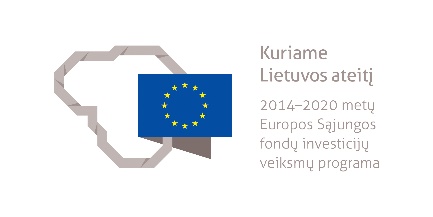 TRANSPORTO PRIEMONIŲ REMONTININKO MODULINĖ PROFESINIO MOKYMO PROGRAMA______________________(Programos pavadinimas)Programos valstybinis kodas ir apimtis mokymosi kreditais:P31071604, P32071606 – programa, skirta pirminiam profesiniam mokymui, 90 mokymosi kreditųT32071604 – programa, skirta tęstiniam profesiniam mokymui, 70 mokymosi kreditųKvalifikacijos pavadinimas – transporto priemonių remontininkasKvalifikacijos lygis pagal Lietuvos kvalifikacijų sandarą (LTKS) – IIIMinimalus reikalaujamas išsilavinimas kvalifikacijai įgyti:P31071604 – pradinis išsilavinimas ir mokymasis pagrindinio ugdymo programojeP32071606, T32071604 – pagrindinis išsilavinimasReikalavimai profesinei patirčiai (jei taikomi) ir stojančiajam (jei taikomi) – nėraPrograma parengta įgyvendinant iš Europos Sąjungos struktūrinių fondų lėšų bendrai finansuojamą projektą „Lietuvos kvalifikacijų sistemos plėtra (I etapas)“ (projekto Nr. 09.4.1-ESFA-V-734-01-0001).1. PROGRAMOS APIBŪDINIMASProgramos paskirtis. Transporto priemonių remontininko modulinė profesinio mokymo programa skirta kvalifikuotam transporto priemonių remontininkui parengti, kuris gebėtų techniškai prižiūrėti ir remontuoti transporto priemonių vidaus degimo variklius, transmisijas, važiuokles ir elektros įrenginius.Būsimo darbo specifika. Asmuo, įgijęs transporto priemonių remontininko kvalifikaciją, galės dirbti transporto priemonių techninės priežiūros bei remonto įmonėse.Darbo priemonės: elektriniai, hidrauliniai bei pneumatiniai įrankiai ir įrenginiai, skirti transporto priemonių techninės priežiūros ir remonto darbams atlikti, darbų saugos priemonės, duomenų bazės. Dirbama transporto priemonių techninės priežiūros ir remonto patalpose, atskirais atvejais lauko sąlygomis. Dėl darbų specifikos darbuotojas aprūpinamas specialiomis asmens apsaugos priemonėmis.Transporto priemonių remontininkas savo veikloje vadovaujasi darbuotojų saugos ir sveikatos, darbo higienos, priešgaisrinės saugos, aplinkosaugos reikalavimais, darbus reglamentuojančiais dokumentais.Transporto priemonių remontininkui svarbios šios asmeninės savybės: kruopštumas, atsakingumas, savarankiškumas, dėmesio koncentracija, fizinė ištvermė.2. PROGRAMOS PARAMETRAI* Šie moduliai vykdant tęstinį profesinį mokymą neįgyvendinami, o darbuotojų saugos ir sveikatos bei saugaus elgesio ekstremaliose situacijose mokymas integruojamas į kvalifikaciją sudarančioms kompetencijoms įgyti skirtus modulius.3. REKOMENDUOJAMA MODULIŲ SEKA* Šie moduliai vykdant tęstinį profesinį mokymą neįgyvendinami, o darbuotojų saugos ir sveikatos bei saugaus elgesio ekstremaliose situacijose mokymas integruojamas į kvalifikaciją sudarančioms kompetencijoms įgyti skirtus modulius.4. REKOMENDACIJOS DĖL PROFESINEI VEIKLAI REIKALINGŲ BENDRŲJŲ KOMPETENCIJŲ UGDYMO5. PROGRAMOS STRUKTŪRA, VYKDANT PIRMINĮ IR TĘSTINĮ PROFESINĮ MOKYMĄPastabosVykdant pirminį profesinį mokymą asmeniui, jaunesniam nei 16 metų ir neturinčiam pagrindinio išsilavinimo, turi būti sudaromos sąlygos mokytis pagal pagrindinio ugdymo programą (jei taikoma).Vykdant tęstinį profesinį mokymą asmens ankstesnio mokymosi pasiekimai įskaitomi švietimo ir mokslo ministro nustatyta tvarka.Tęstinio profesinio mokymo programos modulius gali vesti mokytojai, įgiję andragogikos žinių ir turintys tai pagrindžiantį dokumentą arba turintys neformaliojo suaugusiųjų švietimo patirties.Saugaus elgesio ekstremaliose situacijose modulį vedantis mokytojas turi būti baigęs civilinės saugos mokymus pagal Priešgaisrinės apsaugos ir gelbėjimo departamento direktoriaus patvirtintą mokymo programą ir turėti tai pagrindžiantį dokumentą.Tęstinio profesinio mokymo programose darbuotojų saugos ir sveikatos mokymas integruojamas į kvalifikaciją sudarančioms kompetencijoms įgyti skirtus modulius. Darbuotojų saugos ir sveikatos mokoma pagal Mokinių, besimokančių pagal pagrindinio profesinio mokymo programas, darbuotojų saugos ir sveikatos programos aprašą, patvirtintą Lietuvos Respublikos švietimo ir mokslo ministro 2005 m. rugsėjo 28 d. įsakymu Nr. ISAK-1953 „Dėl Mokinių, besimokančių pagal pagrindinio profesinio mokymo programas, darbuotojų saugos ir sveikatos programos aprašo patvirtinimo“. Darbuotojų saugos ir sveikatos mokymą vedantis mokytojas turi būti baigęs darbuotojų saugos ir sveikatos mokymus ir turėti tai pagrindžiantį dokumentą.Tęstinio profesinio mokymo programose saugaus elgesio ekstremaliose situacijose mokymas integruojamas pagal poreikį į kvalifikaciją sudarančioms kompetencijoms įgyti skirtus modulius.6. PROGRAMOS MODULIŲ APRAŠAI6.1. ĮVADINIS MODULISModulio pavadinimas – „Įvadas į profesiją“6.2. KVALIFIKACIJĄ SUDARANČIOMS KOMPETENCIJOMS ĮGYTI SKIRTI MODULIAI6.2.1. Privalomieji moduliaiModulio pavadinimas – „Transporto priemonių vidaus degimo variklių techninė priežiūra ir remontas“Modulio pavadinimas – „Transporto priemonių transmisijos techninė priežiūra ir remontas“Modulio pavadinimas – „Transporto priemonių važiuoklės techninė priežiūra ir remontas“Modulio pavadinimas – „Transporto priemonių elektros įrenginių techninė priežiūra ir remontas“6.3. PASIRENKAMIEJI MODULIAIModulio pavadinimas – „Otto ir dyzelinių variklių maitinimo ir uždegimo sistemų montavimas ir derinimas“Modulio pavadinimas – „Automobilių kėbulų priežiūra ir smulkių deformacijų šalinimas“6.4. BAIGIAMASIS MODULISModulio pavadinimas – „Įvadas į darbo rinką“Valstybinis kodasModulio pavadinimasLTKS lygisApimtis mokymosi kreditaisKompetencijosKompetencijų pasiekimą iliustruojantys mokymosi rezultataiĮvadinis modulis (iš viso 2 mokymosi kreditai)*Įvadinis modulis (iš viso 2 mokymosi kreditai)*Įvadinis modulis (iš viso 2 mokymosi kreditai)*Įvadinis modulis (iš viso 2 mokymosi kreditai)*Įvadinis modulis (iš viso 2 mokymosi kreditai)*Įvadinis modulis (iš viso 2 mokymosi kreditai)*3000004Įvadas į profesijąIII2Pažinti profesiją.Apibūdinti transporto priemonių remontininko profesiją ir jos teikiamas galimybes darbo rinkoje.Apibūdinti transporto priemonių remontininko veiklos procesus.Demonstruoti jau turimus, neformaliuoju ir (arba) savaiminiu būdu įgytus transporto priemonių remontininko kvalifikacijai būdingus gebėjimus.Bendrieji moduliai (iš viso 8 mokymosi kreditai)*Bendrieji moduliai (iš viso 8 mokymosi kreditai)*Bendrieji moduliai (iš viso 8 mokymosi kreditai)*Bendrieji moduliai (iš viso 8 mokymosi kreditai)*Bendrieji moduliai (iš viso 8 mokymosi kreditai)*Bendrieji moduliai (iš viso 8 mokymosi kreditai)*3102201Saugus elgesys ekstremaliose situacijoseIII1Saugiai elgtis ekstremaliose situacijose.Apibūdinti ekstremalių situacijų tipus, galimus pavojus.Išmanyti saugaus elgesio ekstremaliose situacijose reikalavimus ir instrukcijas, garsinius civilinės saugos signalus.3102103Sąmoningas fizinio aktyvumo reguliavimasIII5Reguliuoti fizinį aktyvumą.Išvardyti fizinio aktyvumo formas.Demonstruoti asmeninį fizinį aktyvumą.Taikyti fizinio aktyvumo formas, atsižvelgiant į darbo specifiką.3102202Darbuotojų sauga ir sveikataIII2Tausoti sveikatą ir saugiai dirbti.Įvardyti darbuotojų saugos ir sveikatos reikalavimus, keliamus darbo vietai.Kvalifikaciją sudarančioms kompetencijoms įgyti skirti moduliai (iš viso 60 mokymosi kreditų)Kvalifikaciją sudarančioms kompetencijoms įgyti skirti moduliai (iš viso 60 mokymosi kreditų)Kvalifikaciją sudarančioms kompetencijoms įgyti skirti moduliai (iš viso 60 mokymosi kreditų)Kvalifikaciją sudarančioms kompetencijoms įgyti skirti moduliai (iš viso 60 mokymosi kreditų)Kvalifikaciją sudarančioms kompetencijoms įgyti skirti moduliai (iš viso 60 mokymosi kreditų)Kvalifikaciją sudarančioms kompetencijoms įgyti skirti moduliai (iš viso 60 mokymosi kreditų)Privalomieji (iš viso 60 mokymosi kreditų)Privalomieji (iš viso 60 mokymosi kreditų)Privalomieji (iš viso 60 mokymosi kreditų)Privalomieji (iš viso 60 mokymosi kreditų)Privalomieji (iš viso 60 mokymosi kreditų)Privalomieji (iš viso 60 mokymosi kreditų)307161636Transporto priemonių vidaus degimo variklių techninė priežiūra ir remontasIII15Vykdyti vidaus degimo variklių techninės priežiūros darbus.Apibūdinti vidaus degimo variklių sandarą ir techninės priežiūros darbus.Parinkti medžiagas ir priemones vidaus degimo variklių techninės priežiūros darbams atlikti.Atlikti vidaus degimo variklių techninę priežiūrą naudojantis gamintojų instrukcijomis ir laikantis darbo saugos bei aplinkosaugos reikalavimų. 307161636Transporto priemonių vidaus degimo variklių techninė priežiūra ir remontasIII15Remontuoti transporto priemonių vidaus degimo variklius.Apibūdinti vidaus degimo variklių gedimus pagal išorinius požymius, jų nustatymo būdus, remonto priemones ir technologijas.Nustatyti vidaus degimo variklių mechanizmų ir sistemų gedimus naudojantis nesudėtingomis techninės būklės diagnozavimo priemonėmis.Šalinti vidaus degimo variklių gedimus ir juos montuoti naudojantis remontui skirtomis priemonėmis laikantis nustatytų gamintojų techninių, darbo saugos ir aplinkosaugos reikalavimų.307161637Transporto priemonių transmisijos techninė priežiūra ir remontasIII10Techniškai prižiūrėti transporto priemonių transmisiją.Apibūdinti transmisijos sandarą ir techninės priežiūros darbus.Parinkti medžiagas ir priemones transmisijos techninės priežiūros darbams atlikti.Atlikti transmisijos techninę priežiūrą naudojantis gamintojų instrukcijomis ir laikantis darbo saugos bei aplinkosaugos reikalavimų.307161637Transporto priemonių transmisijos techninė priežiūra ir remontasIII10Remontuoti transporto priemonių transmisiją.Apibūdinti transmisijos gedimus pagal išorinius požymius, jų nustatymo būdus, remonto priemones ir technologijas.Nustatyti transmisijos mechanizmų ir sistemų gedimus naudojantis nesudėtingomis techninės būklės diagnozavimo priemonėmis.Šalinti transmisijos gedimus ir montuoti junginius naudojantis remontui skirtomis priemonėmis laikantis nustatytų gamintojų techninių, darbo saugos ir aplinkosaugos reikalavimų.307161638Transporto priemonių važiuoklės techninė priežiūra ir remontasIII20Techniškai prižiūrėti transporto priemonių važiuoklę.Apibūdinti važiuoklės sandarą ir techninės priežiūros darbus.Parinkti medžiagas ir priemones važiuoklės techninės priežiūros darbams atlikti.Atlikti važiuoklės techninę priežiūrą naudojantis gamintojų instrukcijomis ir laikantis darbo saugos bei aplinkosaugos reikalavimų.307161638Transporto priemonių važiuoklės techninė priežiūra ir remontasIII20Remontuoti transporto priemonių važiuoklę.Apibūdinti važiuoklės gedimus pagal išorinius požymius, jų nustatymo būdus, remonto priemones ir technologijas.Nustatyti važiuoklės mechanizmų ir sistemų gedimus naudojantis nesudėtingomis techninės būklės diagnozavimo priemonėmis.Šalinti važiuoklės gedimus ir montuoti junginius naudojantis remontui skirtomis priemonėmis laikantis nustatytų gamintojų techninių, darbo saugos ir aplinkosaugos reikalavimų.307161639Transporto priemonių elektros įrenginių techninė priežiūra ir remontasIII15Techniškai prižiūrėti transporto priemonių elektros įrenginius.Apibūdinti elektros įrenginių sandarą ir techninės priežiūros darbus.Parinkti medžiagas ir priemones elektros įrenginių techninės priežiūros darbams atlikti.Atlikti elektros įrenginių techninę priežiūrą laikantis darbo saugos bei aplinkosaugos reikalavimų.307161639Transporto priemonių elektros įrenginių techninė priežiūra ir remontasIII15Remontuoti transporto priemonių elektros įrenginius.Apibūdinti elektros įrenginių gedimus pagal išorinius požymius, jų nustatymo būdus, remonto priemones ir technologijas.Nustatyti elektros įrenginių gedimus naudojantis techninės būklės diagnozavimo priemonėmis.Šalinti elektros įrenginių gedimus ir juos montuoti naudojantis remontui skirtomis priemonėmis laikantis nustatytų gamintojų techninių, darbo saugos ir aplinkosaugos reikalavimų.Pasirenkamieji moduliai (iš viso 10 mokymosi kreditų)*Pasirenkamieji moduliai (iš viso 10 mokymosi kreditų)*Pasirenkamieji moduliai (iš viso 10 mokymosi kreditų)*Pasirenkamieji moduliai (iš viso 10 mokymosi kreditų)*Pasirenkamieji moduliai (iš viso 10 mokymosi kreditų)*Pasirenkamieji moduliai (iš viso 10 mokymosi kreditų)*307161640Otto ir dyzelinių variklių maitinimo ir uždegimo sistemų montavimas ir derinimasIII10Montuoti ir derinti Otto variklių maitinimo ir uždegimo sistemų elementus.Apibūdinti Otto variklių maitinimo ir uždegimo sistemų sandarą ir konstrukcijas.Atlikti Otto variklių maitinimo ir uždegimo sistemų elementų montavimą laikantis darbų saugos bei aplinkosaugos reikalavimų.Suderinti Otto variklių maitinimo ir uždegimo sistemos elementus laikantis nustatytų gamintojo techninių, darbo saugos ir aplinkosaugos reikalavimų.307161640Otto ir dyzelinių variklių maitinimo ir uždegimo sistemų montavimas ir derinimasIII10Montuoti ir derinti dyzelinių variklių maitinimo sistemų elementus.Apibūdinti dyzelinių variklių maitinimo sistemų sandarą ir konstrukcijas.Atlikti dyzelinių variklių maitinimo sistemų elementų montavimą laikantis darbų saugos bei aplinkosaugos reikalavimų.Suderinti dyzelinių variklių maitinimo sistemų elementus laikantis nustatytų gamintojo techninių, darbo saugos ir aplinkosaugos reikalavimų.307161641Automobilių kėbulų priežiūra ir smulkių deformacijų šalinimasIII10Prižiūrėti automobilių kėbulų dažytus paviršius.Apibūdinti automobilių kėbulų priežiūros technologijas, naudojamą įrangą ir medžiagas.Atlikti automobilių kėbulų dažytų paviršių poliravimo darbus laikantis darbo saugos bei aplinkosaugos reikalavimų.Padengti automobilių kėbulus apsauginėmis dangomis laikantis darbo saugos bei aplinkosaugos reikalavimų.307161641Automobilių kėbulų priežiūra ir smulkių deformacijų šalinimasIII10Šalinti automobilių kėbulų išorinių detalių smulkias deformacijas.Apibūdinti automobilių kėbulų detalių deformacijų šalinimo technologijas ir naudojamas priemones.Parinkti automobilių kėbulų detalių remonto būdus ir įrankius pagal atitinkamą defekto pobūdį.Šalinti automobilių kėbulų detalių deformacijas, naudojant smulkių deformacijų šalinimo priemones laikantis darbo saugos bei aplinkosaugos reikalavimų. Baigiamasis modulis (iš viso 10 mokymosi kreditų)Baigiamasis modulis (iš viso 10 mokymosi kreditų)Baigiamasis modulis (iš viso 10 mokymosi kreditų)Baigiamasis modulis (iš viso 10 mokymosi kreditų)Baigiamasis modulis (iš viso 10 mokymosi kreditų)Baigiamasis modulis (iš viso 10 mokymosi kreditų)3000003Įvadas į darbo rinkąIII10Formuoti darbinius įgūdžius realioje darbo vietoje.Susipažinti su būsimo darbo specifika ir darbo vieta.Įvardyti asmenines integracijos į darbo rinką galimybes.Demonstruoti realioje darbo vietoje įgytas kompetencijas.Valstybinis kodasModulio pavadinimasLTKS lygisApimtis mokymosi kreditaisAsmens pasirengimo mokytis modulyje reikalavimai (jei taikoma)Įvadinis modulis (iš viso 2 mokymosi kreditai)*Įvadinis modulis (iš viso 2 mokymosi kreditai)*Įvadinis modulis (iš viso 2 mokymosi kreditai)*Įvadinis modulis (iš viso 2 mokymosi kreditai)*Įvadinis modulis (iš viso 2 mokymosi kreditai)*3000004Įvadas į profesijąIII2NetaikomaBendrieji moduliai (iš viso 8 mokymosi kreditai)*Bendrieji moduliai (iš viso 8 mokymosi kreditai)*Bendrieji moduliai (iš viso 8 mokymosi kreditai)*Bendrieji moduliai (iš viso 8 mokymosi kreditai)*Bendrieji moduliai (iš viso 8 mokymosi kreditai)*3102201Saugus elgesys ekstremaliose situacijoseIII1Netaikoma3102103Sąmoningas fizinio aktyvumo reguliavimasIII5Netaikoma3102202Darbuotojų sauga ir sveikataIII2NetaikomaKvalifikaciją sudarančioms kompetencijoms įgyti skirti moduliai (iš viso 60 mokymosi kreditų)Kvalifikaciją sudarančioms kompetencijoms įgyti skirti moduliai (iš viso 60 mokymosi kreditų)Kvalifikaciją sudarančioms kompetencijoms įgyti skirti moduliai (iš viso 60 mokymosi kreditų)Kvalifikaciją sudarančioms kompetencijoms įgyti skirti moduliai (iš viso 60 mokymosi kreditų)Kvalifikaciją sudarančioms kompetencijoms įgyti skirti moduliai (iš viso 60 mokymosi kreditų)Privalomieji (iš viso 60 mokymosi kreditų)Privalomieji (iš viso 60 mokymosi kreditų)Privalomieji (iš viso 60 mokymosi kreditų)Privalomieji (iš viso 60 mokymosi kreditų)Privalomieji (iš viso 60 mokymosi kreditų)307161636Transporto priemonių vidaus degimo variklių techninė priežiūra ir remontasIII15Netaikoma307161637Transporto priemonių transmisijos techninė priežiūra ir remontasIII10Netaikoma307161638Transporto priemonių važiuoklės techninė priežiūra ir remontasIII20Netaikoma307161639Transporto priemonių elektros įrenginių techninė priežiūra ir remontasIII15NetaikomaPasirenkamieji moduliai (iš viso 10 mokymosi kreditų)*Pasirenkamieji moduliai (iš viso 10 mokymosi kreditų)*Pasirenkamieji moduliai (iš viso 10 mokymosi kreditų)*Pasirenkamieji moduliai (iš viso 10 mokymosi kreditų)*Pasirenkamieji moduliai (iš viso 10 mokymosi kreditų)*307161640Otto ir dyzelinių variklių maitinimo ir uždegimo sistemų montavimas ir derinimasIII10Baigtas šis modulis:Transporto priemonių vidaus degimo variklių techninė priežiūra ir remontas307161641Automobilių kėbulo priežiūra ir smulkių deformacijų šalinimasIII10NetaikomaBaigiamasis modulis (iš viso 10 mokymosi kreditų)Baigiamasis modulis (iš viso 10 mokymosi kreditų)Baigiamasis modulis (iš viso 10 mokymosi kreditų)Baigiamasis modulis (iš viso 10 mokymosi kreditų)Baigiamasis modulis (iš viso 10 mokymosi kreditų)3000003Įvadas į darbo rinkąIII10Baigti visi transporto priemonių remontininko kvalifikaciją sudarantys privalomieji moduliaiBendrosios kompetencijosBendrųjų kompetencijų pasiekimą iliustruojantys mokymosi rezultataiRaštingumo kompetencijaRašyti gyvenimo ir profesinės patirties aprašymą, motyvacinį laišką, prašymą, ataskaitą, elektroninį laišką.Bendrauti vartojant profesinę terminiją.Daugiakalbystės kompetencijaBendrauti profesine užsienio kalba darbinėje aplinkoje.Rašyti gyvenimo aprašymą, motyvacinį laišką, prašymą, elektroninį laišką.Įvardyti įrenginius, inventorių, priemones, medžiagas užsienio kalba.Matematinė kompetencija ir gamtos mokslų, technologijų ir inžinerijos kompetencijaApskaičiuoti reikalingų darbams atlikti medžiagų kiekį.Naudotis naujausiomis technologijomis ir įranga atliekant transporto priemonių techninę priežiūrą ir remontą.Suvokti saugumo ir aplinkos tvarumo principus, susijusius su mokslo ir technologijų pažanga, darančia poveikį asmeniui, šeimai ir bendruomenei.Skaitmeninė kompetencijaNaudotis interneto paieškos ir komunikavimo sistemomis, dokumentų kūrimo programomis.Rinkti, apdoroti ir saugoti reikalingą darbui informaciją.Naudotis elektroninio pašto programomis.Asmeninė, socialinė ir mokymosi mokytis kompetencijaĮsivertinti turimas žinias ir gebėjimus.Organizuoti savo mokymąsi.Pritaikyti turimas žinias ir gebėjimus dirbant individualiai ir komandoje.Parengti profesinio tobulėjimo planą.Pilietiškumo kompetencijaBendrauti su klientais ir kolegomis.Valdyti savo psichologines būsenas, pojūčius ir savybes.Spręsti psichologines krizines situacijas.Gerbti save ir kitus, savo šalį ir jos tradicijas.Prisitaikyti prie tarptautinės, daugiakultūrinės aplinkos.Verslumo kompetencijaDirbti savarankiškai, planuoti savo laiką.Rodyti iniciatyvą darbe, namie, kitoje aplinkoje.Padėti aplinkiniams, kada jiems reikia pagalbos.Kultūrinio sąmoningumo ir raiškos kompetencijaPažinti įvairių šalies regionų tradicijas ir papročius.Pažinti įvairių šalių kultūrinius skirtumus.Pažinti, gerbti, saugoti kultūrinę įvairovę ir dalyvauti socialiai vertingoje kultūrinės raiškos veikloje.Kvalifikacija – transporto priemonių remontininkas, LTKS lygis IIIKvalifikacija – transporto priemonių remontininkas, LTKS lygis IIIProgramos, skirtos pirminiam profesiniam mokymui, struktūraProgramos, skirtos tęstiniam profesiniam mokymui, struktūraĮvadinis modulis (iš viso 2 mokymosi kreditai)Įvadas į profesiją, 2 mokymosi kreditai Įvadinis modulis (0 mokymosi kreditų)–Bendrieji moduliai (iš viso 8 mokymosi kreditai)Saugus elgesys ekstremaliose situacijose, 1 mokymosi kreditasSąmoningas fizinio aktyvumo reguliavimas, 5 mokymosi kreditaiDarbuotojų sauga ir sveikata, 2 mokymosi kreditaiBendrieji moduliai (0 mokymosi kreditų)–Kvalifikaciją sudarančioms kompetencijoms įgyti skirti moduliai (iš viso 60 mokymosi kreditų)Transporto priemonių vidaus degimo variklių techninė priežiūra ir remontas, 15 mokymosi kreditųTransporto priemonių transmisijos techninė priežiūra ir remontas, 10 mokymosi kreditųTransporto priemonių važiuoklės techninė priežiūra ir remontas, 20 mokymosi kreditųTransporto priemonių elektros įrenginių techninė priežiūra ir remontas, 15 mokymosi kreditųKvalifikaciją sudarančioms kompetencijoms įgyti skirti moduliai (iš viso 60 mokymosi kreditų)Transporto priemonių vidaus degimo variklių techninė priežiūra ir remontas, 15 mokymosi kreditųTransporto priemonių transmisijos techninė priežiūra ir remontas, 10 mokymosi kreditųTransporto priemonių važiuoklės techninė priežiūra ir remontas, 20 mokymosi kreditųTransporto priemonių elektros įrenginių techninė priežiūra ir remontas, 15 mokymosi kreditųPasirenkamieji moduliai (iš viso 10 mokymosi kreditų)Otto ir dyzelinių variklių maitinimo ir uždegimo sistemų montavimas ir derinimas, 10 mokymosi kreditųAutomobilių kėbulo priežiūra ir smulkių deformacijų šalinimas, 10 mokymosi kreditųPasirenkamieji moduliai (0 mokymosi kreditų)–Baigiamasis modulis (iš viso 10 mokymosi kreditų)Įvadas į darbo rinką, 10 mokymosi kreditųBaigiamasis modulis (iš viso 10 mokymosi kreditų)Įvadas į darbo rinką, 10 mokymosi kreditųValstybinis kodas30000043000004Modulio LTKS lygisIIIIIIApimtis mokymosi kreditais22KompetencijosMokymosi rezultataiRekomenduojamas turinys mokymosi rezultatams pasiekti1. Pažinti profesiją.1.1. Apibūdinti transporto priemonių remontininko profesiją ir jos teikiamas galimybes darbo rinkoje.Tema. Transporto priemonių remontininko profesija, jos specifika ir galimybės darbo rinkojeTransporto priemonių remontininko profesijos samprataTransporto priemonių remontininko darbo specifikaTransporto priemonių remontininko profesijai svarbios asmeninės savybėsTransporto priemonių remonto verslo galimybės1. Pažinti profesiją.1.2. Apibūdinti transporto priemonių remontininko veiklos procesus.Tema. Transporto priemonių remontininko profesinės veiklos procesai, funkcijos ir uždaviniaiTransporto priemonių remontininko pagrindiniai veiklos procesaiTransporto priemonių remontininko funkcijos ir uždaviniaiTransporto priemonių remontininko darbo aplinkos reikalavimai1. Pažinti profesiją.1.3. Demonstruoti jau turimus, neformaliuoju ir (arba) savaiminiu būdu įgytus transporto priemonių remontininko kvalifikacijai būdingus gebėjimus.Tema. Transporto priemonių remontininko modulinė profesinio mokymo programaTransporto priemonių remontininko modulinės profesinio mokymo programos tikslai ir uždaviniaiMokymosi formos ir metodai, siekiami rezultatai (kompetencijos) ir jų patvirtinimas, mokymosi pasiekimų vertinimo kriterijaiMokymosi įgūdžių demonstravimo formos (metodai)Individualus mokymosi planasTema. Turimų gebėjimų, įgytų savaiminiu ar neformaliuoju būdu, vertinimasSavaiminiu ir (arba) neformaliuoju būdu įgytų transporto priemonių remontininko kvalifikacijai būdingų gebėjimų demonstravimasSavaiminiu ir (arba) neformaliuoju būdu įgytų gebėjimų įsivertinimasMokymosi pasiekimų vertinimo kriterijaiSiūlomas įvadinio modulio įvertinimas – įskaityta (neįskaityta).Siūlomas įvadinio modulio įvertinimas – įskaityta (neįskaityta).Reikalavimai mokymui skirtiems metodiniams ir materialiesiems ištekliamsMokymo(si) medžiaga:Transporto priemonių remontininko modulinė profesinio mokymo programaVadovėliai ir kita mokomoji medžiagaLietuvos Respublikos darbuotojų saugos ir sveikatos įstatymasTestas turimiems gebėjimams (įsi)vertintiMokymo(si) priemonės:Techninės priemonės mokymo(si) medžiagai iliustruoti, vizualizuoti, pristatytiMokymo(si) medžiaga:Transporto priemonių remontininko modulinė profesinio mokymo programaVadovėliai ir kita mokomoji medžiagaLietuvos Respublikos darbuotojų saugos ir sveikatos įstatymasTestas turimiems gebėjimams (įsi)vertintiMokymo(si) priemonės:Techninės priemonės mokymo(si) medžiagai iliustruoti, vizualizuoti, pristatytiReikalavimai teorinio ir praktinio mokymo vietaiKlasė ar kita mokymui(si) pritaikyta patalpa su techninėmis priemonėmis (kompiuteriu, vaizdo projektoriumi) mokymo(si) medžiagai pateikti.Klasė ar kita mokymui(si) pritaikyta patalpa su techninėmis priemonėmis (kompiuteriu, vaizdo projektoriumi) mokymo(si) medžiagai pateikti.Reikalavimai mokytojų dalykiniam pasirengimui (dalykinei kvalifikacijai)Modulį gali vesti mokytojas, turintis:1) Lietuvos Respublikos švietimo įstatyme ir Reikalavimų mokytojų kvalifikacijai apraše, patvirtintame Lietuvos Respublikos švietimo ir mokslo ministro 2014 m. rugpjūčio 29 d. įsakymu Nr. V-774 „Dėl Reikalavimų mokytojų kvalifikacijai aprašo patvirtinimo“, nustatytą išsilavinimą ir kvalifikaciją;2) transporto inžinerijos studijų krypties ar lygiavertį išsilavinimą arba vidurinį išsilavinimą ir transporto priemonių remontininko ar lygiavertę kvalifikaciją, ne mažesnę kaip 3 metų transporto priemonių remonto profesinės veiklos patirtį ir pedagoginių ir psichologinių žinių kurso baigimo pažymėjimą.Modulį gali vesti mokytojas, turintis:1) Lietuvos Respublikos švietimo įstatyme ir Reikalavimų mokytojų kvalifikacijai apraše, patvirtintame Lietuvos Respublikos švietimo ir mokslo ministro 2014 m. rugpjūčio 29 d. įsakymu Nr. V-774 „Dėl Reikalavimų mokytojų kvalifikacijai aprašo patvirtinimo“, nustatytą išsilavinimą ir kvalifikaciją;2) transporto inžinerijos studijų krypties ar lygiavertį išsilavinimą arba vidurinį išsilavinimą ir transporto priemonių remontininko ar lygiavertę kvalifikaciją, ne mažesnę kaip 3 metų transporto priemonių remonto profesinės veiklos patirtį ir pedagoginių ir psichologinių žinių kurso baigimo pažymėjimą.Valstybinis kodas307161636307161636Modulio LTKS lygisIIIIIIApimtis mokymosi kreditais1515Asmens pasirengimo mokytis modulyje reikalavimai (jei taikoma)NetaikomaNetaikomaKompetencijosMokymosi rezultataiRekomenduojamas turinys mokymosi rezultatams pasiekti1. Vykdyti vidaus degimo variklių techninės priežiūros darbus.1.1. Apibūdinti vidaus degimo variklių sandarą ir techninės priežiūros darbus.Tema. Vidaus degimo variklių konstrukciniai ypatumaiVidaus degimo variklių klasifikacijaVidaus degimo variklių gamybai naudojamos medžiagos ir jų savybėsVidaus degimo variklių charakteristikos ir parametraiTema. Vidaus degimo variklių sandara ir veikimasAlkūninio - švaistiklinio mechanizmo sandara ir veikimasDujų skirstymo mechanizmo sandara ir veikimasAušinimo sistemos sandara ir veikimasTepimo sistemos sandara ir veikimasTema. Vidaus degimo variklių techninė priežiūraTechninės priežiūros tipai ir organizavimasVidaus degimo variklių techninės priežiūros darbų periodiškumas1. Vykdyti vidaus degimo variklių techninės priežiūros darbus.1.2. Parinkti medžiagas ir priemones vidaus degimo variklių techninės priežiūros darbams atlikti.Tema. Vidaus degimo variklio techninei priežiūrai atlikti naudojamų medžiagų parinkimasAušinimo skysčių parinkimasAlyvų parinkimasPlastinių tepalų parinkimasSandarinimo medžiagų parinkimasTema. Vidaus degimo variklių techninės priežiūros darbams atlikti reikalingų priemonių parinkimasDujų skirstymo mechanizmo techninės priežiūros įrankių ir prietaisų parinkimasAušinimo sistemos techninės priežiūros įrankių ir prietaisų parinkimasTepimo sistemos techninės priežiūros įrankių ir prietaisų parinkimas1. Vykdyti vidaus degimo variklių techninės priežiūros darbus.1.3. Atlikti vidaus degimo variklių techninę priežiūrą naudojantis gamintojų instrukcijomis ir laikantis darbo saugos bei aplinkosaugos reikalavimų.Tema. Vidaus degimo variklių techninės priežiūros darbams atlikti pasiruošimasTransporto priemonės techninei priežiūrai atlikti paruošimasDarbo vietos vidaus degimo variklio techninei priežiūrai atlikti paruošimasTransporto priemonių kėlimo įrengimų paruošimas ir saugus darbas su jaisVidaus degimo variklių techninės priežiūros darbų sekos sudarymas, naudojantis gamintojų instrukcijomis ir kitomis techninėmis duomenų bazėmisTema. Vidaus degimo variklių techninės priežiūros atlikimas, naudojantis gamintojų instrukcijomis ir laikantis darbo saugos bei aplinkosaugos reikalavimųDujų skirstymo mechanizmo techninės priežiūros atlikimasAušinimo sistemos techninės priežiūros atlikimasTepimo sistemos techninės priežiūros atlikimas2. Remontuoti transporto priemonių vidaus degimo variklius.2.1. Apibūdinti vidaus degimo variklių gedimus pagal išorinius požymius, jų nustatymo būdus, remonto priemones ir technologijas.Tema. Vidaus degimo variklių gedimų atpažinimas ir nustatymasAlkūninio - švaistiklinio mechanizmo gedimai, jų požymiai, nustatymo būdai ir priemonėsDujų skirstymo mechanizmo gedimai, jų požymiai, nustatymo būdai ir priemonėsAušinimo sistemos gedimai, jų požymiai, nustatymo būdai ir priemonėsTepimo sistemos gedimai, jų požymiai, nustatymo būdai ir priemonėsTema. Vidaus degimo variklių remonto darbaiVidaus degimo variklių remonto reikalavimaiVidaus degimo variklių remonte naudojamos priemonės ir technologijosVidaus degimo variklių ardymo - surinkimo technologijosVidaus degimo variklių remonto darbų sekos sudarymas naudojantis gamintojų instrukcijomis ir kitomis techninėmis duomenų bazėmis2. Remontuoti transporto priemonių vidaus degimo variklius.2.2. Nustatyti vidaus degimo variklių mechanizmų ir sistemų gedimus naudojantis nesudėtingomis techninės būklės diagnozavimo priemonėmis.Tema. Vidaus degimo variklių gedimų atpažinimas pagal išorinius požymiusAlkūninio švaistiklinio mechanizmo gedimų atpažinimas pagal išorinius požymiusDujų skirstymo mechanizmo gedimų atpažinimas pagal išorinius požymiusAušinimo sistemos gedimų atpažinimas pagal išorinius požymiusTepimo sistemos gedimų atpažinimas pagal išorinius požymiusTema. Vidaus degimo variklių gedimų nustatymas, naudojant nesudėtingus diagnostikos prietaisusAlkūninio - švaistiklinio mechanizmo gedimų nustatymasDujų skirstymo mechanizmo gedimų nustatymasAušinimo sistemos gedimų nustatymasTepimo sistemos gedimų nustatymas2. Remontuoti transporto priemonių vidaus degimo variklius.2.3. Šalinti vidaus degimo variklių gedimus ir juos montuoti naudojantis remontui skirtomis priemonėmis laikantis nustatytų gamintojų techninių, darbo saugos ir aplinkosaugos reikalavimų.Tema. Vidaus degimo variklių detalių remontas, naudojant įvairias technologijasVidaus degimo variklių detalių remontas naudojant šaltkalviškų darbų operacijasVidaus degimo variklių detalių remontas suvirinimo būduVidaus degimo variklių detalių remontas klijavimo būduVidaus degimo variklių detalių remontas litavimo būduTema. Vidaus degimo variklių gedimų šalinimas, laikantis gamintojų, darbo saugos bei aplinkosaugos reikalavimųAlkūninio - švaistiklinio mechanizmo einamasis remontasDujų skirstymo mechanizmo einamasis remontasAušinimo sistemos remontasTepimo sistemos remontasVidaus degimo variklio montavimasMokymosi pasiekimų vertinimo kriterijai Apibūdinta vidaus degimo variklių sandara, veikimas, klasifikacija, gamybai naudojamos medžiagos ir jų savybės. Apibūdintos vidaus degimo variklių charakteristikos ir parametrai, variklių techninės priežiūros tipai, organizavimas, atliekamų darbų periodiškumas. Parinktos vidaus degimo variklių techninei priežiūrai atlikti naudojamos medžiagos ir priemonės. Paruošta techninės priežiūros atlikimo darbo vieta ir transporto priemonė. Vadovaujantis gamintojų nustatytomis instrukcijomis ir laikantis darbo saugos bei aplinkosaugos reikalavimų, atlikta vidaus degimo variklių techninė priežiūra. Apibūdinti vidaus degimo variklių mechanizmų ir sistemų gedimai, jų požymiai, nustatymo būdai ir priemonės. Apibūdintos vidaus degimo variklių remonto priemonės, medžiagos ir technologijos. Pagal išorinius požymius, atpažinti galimi vidaus degimo variklių sistemų ir mechanizmų gedimai. Naudojantis nesudėtingomis diagnostikos priemonėmis, nustatyti vidaus degimo variklių sistemų ir mechanizmų gedimai. Naudojant suvirinimo, litavimo, klijavimo remonto būdus ir šaltkalviškų darbų operacijas, atliktas vidaus degimo variklių detalių remontas. Pašalinti vidaus degimo variklių sistemų ir mechanizmų gedimai. Atlikti transporto priemonės variklio montavimo darbai. Darbų atlikimo metu laikytasi darbuotojų saugos ir sveikatos, darbo higienos, atliekų tvarkymo bei aplinkosaugos reikalavimų. Tinkamai sutvarkyta darbo vieta.Apibūdinta vidaus degimo variklių sandara, veikimas, klasifikacija, gamybai naudojamos medžiagos ir jų savybės. Apibūdintos vidaus degimo variklių charakteristikos ir parametrai, variklių techninės priežiūros tipai, organizavimas, atliekamų darbų periodiškumas. Parinktos vidaus degimo variklių techninei priežiūrai atlikti naudojamos medžiagos ir priemonės. Paruošta techninės priežiūros atlikimo darbo vieta ir transporto priemonė. Vadovaujantis gamintojų nustatytomis instrukcijomis ir laikantis darbo saugos bei aplinkosaugos reikalavimų, atlikta vidaus degimo variklių techninė priežiūra. Apibūdinti vidaus degimo variklių mechanizmų ir sistemų gedimai, jų požymiai, nustatymo būdai ir priemonės. Apibūdintos vidaus degimo variklių remonto priemonės, medžiagos ir technologijos. Pagal išorinius požymius, atpažinti galimi vidaus degimo variklių sistemų ir mechanizmų gedimai. Naudojantis nesudėtingomis diagnostikos priemonėmis, nustatyti vidaus degimo variklių sistemų ir mechanizmų gedimai. Naudojant suvirinimo, litavimo, klijavimo remonto būdus ir šaltkalviškų darbų operacijas, atliktas vidaus degimo variklių detalių remontas. Pašalinti vidaus degimo variklių sistemų ir mechanizmų gedimai. Atlikti transporto priemonės variklio montavimo darbai. Darbų atlikimo metu laikytasi darbuotojų saugos ir sveikatos, darbo higienos, atliekų tvarkymo bei aplinkosaugos reikalavimų. Tinkamai sutvarkyta darbo vieta.Reikalavimai mokymui skirtiems metodiniams ir materialiesiems ištekliamsMokymo(si) medžiaga:Vadovėliai ir kita mokomoji medžiagaVidaus degimo variklių techninės priežiūros ir remonto įrangos instrukcijosDarbuotojų saugos ir sveikatos instrukcijosNaudojamų medžiagų saugos duomenų lapaiTestai gebėjimams vertintiTransporto priemonių vidaus degimo variklių techninės priežiūros ir remonto praktinių darbų aprašymaiMokymo(si) priemonės:Techninės priemonės mokymo(si) medžiagai iliustruoti, vizualizuoti, pristatytiKonstrukcinių ir eksploatacinių medžiagų pavyzdžiaiTransporto priemonėsTechninės priežiūros, gedimų nustatymo ir remonto įrangaAsmeninės apsaugos ir higienos priemonėsMokymo(si) medžiaga:Vadovėliai ir kita mokomoji medžiagaVidaus degimo variklių techninės priežiūros ir remonto įrangos instrukcijosDarbuotojų saugos ir sveikatos instrukcijosNaudojamų medžiagų saugos duomenų lapaiTestai gebėjimams vertintiTransporto priemonių vidaus degimo variklių techninės priežiūros ir remonto praktinių darbų aprašymaiMokymo(si) priemonės:Techninės priemonės mokymo(si) medžiagai iliustruoti, vizualizuoti, pristatytiKonstrukcinių ir eksploatacinių medžiagų pavyzdžiaiTransporto priemonėsTechninės priežiūros, gedimų nustatymo ir remonto įrangaAsmeninės apsaugos ir higienos priemonėsReikalavimai teorinio ir praktinio mokymo vietaiKlasė ar kita mokymui(si) pritaikyta patalpa su techninėmis priemonėmis (kompiuteriu, vaizdo projektoriumi) mokymo(si) medžiagai pateikti.Praktinio mokymo klasė (patalpa), aprūpinta transporto priemonėmis, vidaus degimo varikliais ir jų mazgais ar stendais; vidaus degimo variklių mechanizmų ir sistemų mazgais ir detalėmis; eksploatacinėmis medžiagomis; įrankiais ir įranga reikalinga variklių techninės priežiūros darbams atlikti; nesudėtingais diagnostikos prietaisais ir techninėmis matavimo priemonėmis variklio gedimams nustatyti; vidaus degimo variklio remonto priemonėmis; rankinėmis, elektrinėmis, pneumatinėmis, hidraulinėmis priemonėmis šaltkalviškiems darbams atlikti; metalo suvirinimo, litavimo ir klijavimo įrankiais ir įranga; medžiagomis, reikalingomis šaltkalviškiems, suvirinimo, litavimo, klijavimo darbams atlikti; kenksmingų dujų, garų ištraukimo sistema; transporto priemonės pakėlimo įranga; išrinkimo, surinkimo ir montavimo įrankiais; asmeninėmis apsaugos ir higienos priemonėmis; pirmosios pagalbos suteikimo rinkiniu; suspausto oro sistema, priešgaisrine įranga, specialiais atliekų konteineriais.Klasė ar kita mokymui(si) pritaikyta patalpa su techninėmis priemonėmis (kompiuteriu, vaizdo projektoriumi) mokymo(si) medžiagai pateikti.Praktinio mokymo klasė (patalpa), aprūpinta transporto priemonėmis, vidaus degimo varikliais ir jų mazgais ar stendais; vidaus degimo variklių mechanizmų ir sistemų mazgais ir detalėmis; eksploatacinėmis medžiagomis; įrankiais ir įranga reikalinga variklių techninės priežiūros darbams atlikti; nesudėtingais diagnostikos prietaisais ir techninėmis matavimo priemonėmis variklio gedimams nustatyti; vidaus degimo variklio remonto priemonėmis; rankinėmis, elektrinėmis, pneumatinėmis, hidraulinėmis priemonėmis šaltkalviškiems darbams atlikti; metalo suvirinimo, litavimo ir klijavimo įrankiais ir įranga; medžiagomis, reikalingomis šaltkalviškiems, suvirinimo, litavimo, klijavimo darbams atlikti; kenksmingų dujų, garų ištraukimo sistema; transporto priemonės pakėlimo įranga; išrinkimo, surinkimo ir montavimo įrankiais; asmeninėmis apsaugos ir higienos priemonėmis; pirmosios pagalbos suteikimo rinkiniu; suspausto oro sistema, priešgaisrine įranga, specialiais atliekų konteineriais.Reikalavimai mokytojų dalykiniam pasirengimui (dalykinei kvalifikacijai)Modulį gali vesti mokytojas, turintis:1) Lietuvos Respublikos švietimo įstatyme ir Reikalavimų mokytojų kvalifikacijai apraše, patvirtintame Lietuvos Respublikos švietimo ir mokslo ministro 2014 m. rugpjūčio 29 d. įsakymu Nr. V-774 „Dėl Reikalavimų mokytojų kvalifikacijai aprašo patvirtinimo“, nustatytą išsilavinimą ir kvalifikaciją;2) transporto inžinerijos studijų krypties ar lygiavertį išsilavinimą arba vidurinį išsilavinimą ir transporto priemonių remontininko ar lygiavertę kvalifikaciją, ne mažesnę kaip 3 metų transporto priemonių remonto profesinės veiklos patirtį ir pedagoginių ir psichologinių žinių kurso baigimo pažymėjimą. Modulį gali vesti mokytojas, turintis:1) Lietuvos Respublikos švietimo įstatyme ir Reikalavimų mokytojų kvalifikacijai apraše, patvirtintame Lietuvos Respublikos švietimo ir mokslo ministro 2014 m. rugpjūčio 29 d. įsakymu Nr. V-774 „Dėl Reikalavimų mokytojų kvalifikacijai aprašo patvirtinimo“, nustatytą išsilavinimą ir kvalifikaciją;2) transporto inžinerijos studijų krypties ar lygiavertį išsilavinimą arba vidurinį išsilavinimą ir transporto priemonių remontininko ar lygiavertę kvalifikaciją, ne mažesnę kaip 3 metų transporto priemonių remonto profesinės veiklos patirtį ir pedagoginių ir psichologinių žinių kurso baigimo pažymėjimą. Valstybinis kodas307161637307161637Modulio LTKS lygisIIIIIIApimtis mokymosi kreditais1010Asmens pasirengimo mokytis modulyje reikalavimai (jei taikoma)NetaikomaNetaikomaKompetencijosMokymosi rezultataiRekomenduojamas turinys mokymosi rezultatams pasiekti1. Techniškai prižiūrėti transporto priemonių transmisiją.1.1. Apibūdinti transmisijos sandarą ir techninės priežiūros darbus.Tema. Transmisijos konstrukciniai ypatumaiTransmisijos paskirtis, tipaiTransmisijos detalių gamybai naudojamos medžiagos ir jų savybėsTransmisijos charakteristikos ir parametraiTema. Transmisijos sandaraSankabos sandara, tipai, veikimasMechaninių pavarų dėžių sandara, tipai, veikimasAutomatinių pavarų dėžių sandara, tipai, veikimasSkirstymo dėžių sandara, tipai, veikimasRatų pavarų sandara, tipai, veikimasTema. Transmisijos techninės priežiūros atlikimo reikalavimaiTransmisijos techninės priežiūros klasifikacija ir technologijosTransmisijos techninės priežiūros darbų periodiškumas1. Techniškai prižiūrėti transporto priemonių transmisiją.1.2. Parinkti medžiagas ir priemones transmisijos techninės priežiūros darbams atlikti.Tema. Medžiagų parinkimas transmisijos techninei priežiūrai atliktiAlyvų parinkimasPlastinių tepalų parinkimasSandarinimo medžiagų parinkimasTema. Priemonių parinkimas transmisijos techninei priežiūrai atliktiSankabos pavaros techninės priežiūros įrankių ir prietaisų parinkimasMechaninių pavarų dėžių techninės priežiūros įrankių ir prietaisų parinkimasAutomatinių pavarų dėžių techninės priežiūros įrankių ir prietaisų parinkimasSkirstymo dėžių techninės priežiūros įrankių ir prietaisų parinkimasRatų pavarų sandara techninės priežiūros įrankių ir prietaisų parinkimas1. Techniškai prižiūrėti transporto priemonių transmisiją.1.3. Atlikti transmisijos techninę priežiūrą naudojantis gamintojų instrukcijomis ir laikantis darbo saugos bei aplinkosaugos reikalavimų.Tema. Transmisijos techninės priežiūros paruošiamųjų darbų atlikimasTransporto priemonės paruošimasDarbo vietos paruošimas transmisijos techninei priežiūrai atliktiTransmisijos techninės priežiūros darbų sekos sudarymas, naudojantis gamintojų instrukcijomis ir kitomis techninėmis duomenų bazėmisTema. Transmisijos techninės priežiūros atlikimas, naudojantis gamintojų instrukcijomis ir laikantis darbo saugos bei aplinkosaugos reikalavimųSankabos pavaros techninės priežiūros atlikimasMechaninių pavarų dėžių techninės priežiūros atlikimasAutomatinių pavarų dėžių techninės priežiūros atlikimasSkirstymo dėžių techninės priežiūros atlikimasRatų pavarų techninės priežiūros atlikimas2. Remontuoti transporto priemonių transmisiją.2.1. Apibūdinti transmisijos gedimus pagal išorinius požymius, jų nustatymo būdus, remonto priemones ir technologijas.Tema. Transmisijos gedimų atpažinimas ir nustatymasSankabos gedimai, jų požymiai, nustatymo būdai ir priemonėsMechaninių pavarų dėžių gedimai, jų požymiai, nustatymo būdai ir priemonėsAutomatinių pavarų dėžių gedimai, jų požymiai, nustatymo būdai ir priemonėsSkirstymo dėžių gedimai, jų požymiai, nustatymo būdai ir priemonėsRatų pavarų gedimai, jų požymiai, nustatymo būdai ir priemonėsTema. Transmisijos remonto darbaiTransmisijos remonto reikalavimaiTransmisijos remonte naudojamos priemonės ir technologijosTransmisijos išardymo-surinkimo technologijosTransmisijos remonto darbų sekos sudarymas naudojantis gamintojų instrukcijomis ir kitomis techninėmis duomenų bazėmis2. Remontuoti transporto priemonių transmisiją.2.2. Nustatyti transmisijos mechanizmų ir sistemų gedimus naudojantis nesudėtingomis techninės būklės diagnozavimo priemonėmis.Tema. Transmisijos gedimų atpažinimas pagal išorinius požymiusSankabos gedimų atpažinimas pagal išorinius požymiusMechaninių pavarų dėžių gedimų atpažinimas pagal išorinius požymiusAutomatinių pavarų dėžių gedimų atpažinimas pagal išorinius požymiusSkirstymo dėžių gedimų atpažinimas pagal išorinius požymiusRatų pavarų gedimų atpažinimas pagal išorinius požymiusTema. Transmisijos gedimų nustatymas naudojant nesudėtingus diagnostikos prietaisusSankabos gedimų nustatymasMechaninių pavarų dėžių gedimų nustatymasAutomatinių pavarų dėžių gedimų nustatymasSkirstymo dėžių gedimų nustatymasRatų pavarų gedimų nustatymas2. Remontuoti transporto priemonių transmisiją.2.3. Šalinti transmisijos gedimus ir montuoti junginius naudojantis remontui skirtomis priemonėmis laikantis nustatytų gamintojų techninių, darbo saugos ir aplinkosaugos reikalavimų.Tema. Transmisijos detalių remontas, naudojant įvairias technologijasTransmisijos detalių remontas naudojant šaltkalviškų darbų operacijasTransmisijos detalių remontas suvirinimo būduTransmisijos detalių remontas klijavimo būduTema. Transmisijos gedimų šalinimas, laikantis gamintojų, darbo saugos bei aplinkosaugos reikalavimųSankabos remontasMechaninių pavarų dėžių remontasAutomatinių pavarų dėžių remontasSkirstymo dėžių remontasRatų pavarų remontasTransmisijos montavimasMokymosi pasiekimų vertinimo kriterijai Apibūdinta transmisijos paskirtis, tipai, charakteristikos ir parametrai, gamybai naudojamos medžiagos ir jų savybės. Apibūdinta sankabos, mechaninių ir automatinių pavarų dėžių, skirstymo dėžių, ratų pavarų sandara, tipai, konstrukcijos, veikimas, jų techninės priežiūros darbai. Parinktos medžiagos ir priemonės transmisijos techninės priežiūros darbams atlikti. Atlikti pasiruošimo transmisijos techninei priežiūrai darbai, atlikta jos techninė priežiūra naudojantis gamintojų instrukcijomis ir laikantis darbo saugos bei aplinkosaugos reikalavimų. Apibūdinti transmisijos gedimai, jų požymiai, nustatymo būdai ir priemonės, remontui keliami reikalavimai, ardymo-surinkimo, montavimo technologijos, remonto darbų sekos naudojantis gamintojų instrukcijomis ir kitomis techninėmis duomenų bazėmis. Atpažinti transmisijos gedimai pagal išorinius požymius ir tiksliai nustatyti naudojantis nesudėtingais techninės būklės diagnozavimo prietaisais ir įrenginiais. Atliktas atskirų transmisijos detalių remontas naudojant šaltkalviškų darbų operacijas, suvirinimo ir klijavimo darbus. Pašalinti sankabos, mechaninių ir automatinių pavarų dėžių, skirstymo dėžių, ratų pavarų gedimai laikantis gamintojų, darbo saugos bei aplinkosaugos reikalavimų. Atlikti transmisijos montavimo darbai. Darbų atlikimo metu laikytasi darbuotojų saugos ir sveikatos, darbo higienos, atliekų tvarkymo bei aplinkosaugos reikalavimų. Tinkamai sutvarkyta darbo vieta.Apibūdinta transmisijos paskirtis, tipai, charakteristikos ir parametrai, gamybai naudojamos medžiagos ir jų savybės. Apibūdinta sankabos, mechaninių ir automatinių pavarų dėžių, skirstymo dėžių, ratų pavarų sandara, tipai, konstrukcijos, veikimas, jų techninės priežiūros darbai. Parinktos medžiagos ir priemonės transmisijos techninės priežiūros darbams atlikti. Atlikti pasiruošimo transmisijos techninei priežiūrai darbai, atlikta jos techninė priežiūra naudojantis gamintojų instrukcijomis ir laikantis darbo saugos bei aplinkosaugos reikalavimų. Apibūdinti transmisijos gedimai, jų požymiai, nustatymo būdai ir priemonės, remontui keliami reikalavimai, ardymo-surinkimo, montavimo technologijos, remonto darbų sekos naudojantis gamintojų instrukcijomis ir kitomis techninėmis duomenų bazėmis. Atpažinti transmisijos gedimai pagal išorinius požymius ir tiksliai nustatyti naudojantis nesudėtingais techninės būklės diagnozavimo prietaisais ir įrenginiais. Atliktas atskirų transmisijos detalių remontas naudojant šaltkalviškų darbų operacijas, suvirinimo ir klijavimo darbus. Pašalinti sankabos, mechaninių ir automatinių pavarų dėžių, skirstymo dėžių, ratų pavarų gedimai laikantis gamintojų, darbo saugos bei aplinkosaugos reikalavimų. Atlikti transmisijos montavimo darbai. Darbų atlikimo metu laikytasi darbuotojų saugos ir sveikatos, darbo higienos, atliekų tvarkymo bei aplinkosaugos reikalavimų. Tinkamai sutvarkyta darbo vieta.Reikalavimai mokymui skirtiems metodiniams ir materialiesiems ištekliamsMokymo(si) medžiaga:Vadovėliai ir kita mokomoji medžiagaTechninės duomenų bazėsTransmisijos techninės priežiūros ir remonto įrangos instrukcijosDarbuotojų saugos ir sveikatos instrukcijosUžduotys gebėjimams vertintiTransmisijos techninės priežiūros ir remonto praktinių darbų aprašymaiMokymo(si) priemonės:Techninės priemonės mokymo(si) medžiagai iliustruoti, vizualizuoti, pristatytiTransmisijos agregatai ir mazgaiTransporto priemonėsTechninės priežiūros, gedimų nustatymo ir remonto įrangaMetalo suvirinimo įrangaAsmeninės apsaugos ir higienos priemonės Mokymo(si) medžiaga:Vadovėliai ir kita mokomoji medžiagaTechninės duomenų bazėsTransmisijos techninės priežiūros ir remonto įrangos instrukcijosDarbuotojų saugos ir sveikatos instrukcijosUžduotys gebėjimams vertintiTransmisijos techninės priežiūros ir remonto praktinių darbų aprašymaiMokymo(si) priemonės:Techninės priemonės mokymo(si) medžiagai iliustruoti, vizualizuoti, pristatytiTransmisijos agregatai ir mazgaiTransporto priemonėsTechninės priežiūros, gedimų nustatymo ir remonto įrangaMetalo suvirinimo įrangaAsmeninės apsaugos ir higienos priemonės Reikalavimai teorinio ir praktinio mokymo vietaiKlasė ar kita mokymui(si) pritaikyta patalpa su techninėmis priemonėmis (kompiuteriu, vaizdo projektoriumi) mokymo(si) medžiagai pateikti.Praktinio mokymo klasė (patalpa), aprūpinta transporto priemonėmis, sankabų, mechaninių ir automatinių pavarų dėžių, skirstymo dėžių mazgais; specializuotais sankabų, pavarų dėžių, skirstymo dėžių, ratų pavarų techninės priežiūros atlikimo, nesudėtingais gedimų diagnozavimo, remonto įrankiais ir įranga; rankinėmis, elektrinėmis, pneumatinėmis, hidraulinėmis priemonėmis šaltkalviškiems darbams atlikti; metalo suvirinimo, litavimo ir klijavimo įrankiais ir įranga; medžiagomis, reikalingomis šaltkalviškiems, suvirinimo, litavimo, klijavimo darbams atlikti; kenksmingų dujų, garų ištraukimo sistema; transporto priemonių pakėlimo įranga; hidraulinėmis atramomis; specializuotais darbastaliais; spaustuvais; išrinkimo, surinkimo ir montavimo įrankiais; asmeninėmis apsaugos ir higienos priemonėmis; pirmosios pagalbos suteikimo rinkiniu; suspausto oro sistema, priešgaisrine įranga, specialiais atliekų konteineriais.Klasė ar kita mokymui(si) pritaikyta patalpa su techninėmis priemonėmis (kompiuteriu, vaizdo projektoriumi) mokymo(si) medžiagai pateikti.Praktinio mokymo klasė (patalpa), aprūpinta transporto priemonėmis, sankabų, mechaninių ir automatinių pavarų dėžių, skirstymo dėžių mazgais; specializuotais sankabų, pavarų dėžių, skirstymo dėžių, ratų pavarų techninės priežiūros atlikimo, nesudėtingais gedimų diagnozavimo, remonto įrankiais ir įranga; rankinėmis, elektrinėmis, pneumatinėmis, hidraulinėmis priemonėmis šaltkalviškiems darbams atlikti; metalo suvirinimo, litavimo ir klijavimo įrankiais ir įranga; medžiagomis, reikalingomis šaltkalviškiems, suvirinimo, litavimo, klijavimo darbams atlikti; kenksmingų dujų, garų ištraukimo sistema; transporto priemonių pakėlimo įranga; hidraulinėmis atramomis; specializuotais darbastaliais; spaustuvais; išrinkimo, surinkimo ir montavimo įrankiais; asmeninėmis apsaugos ir higienos priemonėmis; pirmosios pagalbos suteikimo rinkiniu; suspausto oro sistema, priešgaisrine įranga, specialiais atliekų konteineriais.Reikalavimai mokytojų dalykiniam pasirengimui (dalykinei kvalifikacijai)Modulį gali vesti mokytojas, turintis:1) Lietuvos Respublikos švietimo įstatyme ir Reikalavimų mokytojų kvalifikacijai apraše, patvirtintame Lietuvos Respublikos švietimo ir mokslo ministro 2014 m. rugpjūčio 29 d. įsakymu Nr. V-774 „Dėl Reikalavimų mokytojų kvalifikacijai aprašo patvirtinimo“, nustatytą išsilavinimą ir kvalifikaciją;2) transporto inžinerijos studijų krypties ar lygiavertį išsilavinimą arba vidurinį išsilavinimą ir transporto priemonių remontininko ar lygiavertę kvalifikaciją, ne mažesnę kaip 3 metų transporto priemonių remonto profesinės veiklos patirtį ir pedagoginių ir psichologinių žinių kurso baigimo pažymėjimą.Modulį gali vesti mokytojas, turintis:1) Lietuvos Respublikos švietimo įstatyme ir Reikalavimų mokytojų kvalifikacijai apraše, patvirtintame Lietuvos Respublikos švietimo ir mokslo ministro 2014 m. rugpjūčio 29 d. įsakymu Nr. V-774 „Dėl Reikalavimų mokytojų kvalifikacijai aprašo patvirtinimo“, nustatytą išsilavinimą ir kvalifikaciją;2) transporto inžinerijos studijų krypties ar lygiavertį išsilavinimą arba vidurinį išsilavinimą ir transporto priemonių remontininko ar lygiavertę kvalifikaciją, ne mažesnę kaip 3 metų transporto priemonių remonto profesinės veiklos patirtį ir pedagoginių ir psichologinių žinių kurso baigimo pažymėjimą.Valstybinis kodas307161638307161638Modulio LTKS lygisIIIIIIApimtis mokymosi kreditais2020Asmens pasirengimo mokytis modulyje reikalavimai (jei taikoma)NetaikomaNetaikomaKompetencijosMokymosi rezultataiRekomenduojamas turinys mokymosi rezultatams pasiekti1. Techniškai prižiūrėti transporto priemonių važiuoklę.1.1. Apibūdinti važiuoklės sandarą ir techninės priežiūros darbus.Tema. Važiuoklės konstrukciniai ypatumaiVairavimo sistemų rūšys, vairo trapecija, vairuojamų ir nevairuojamų ratų padėtysPagrindinis pakabos principas, ratų pakabos reikalavimai, transporto priemonių judėjimasTransporto priemonių ratams keliami reikalavimaiPagrindinės žinios apie stabdžiusVažiuoklės detalių gamybai naudojamos medžiagos ir jų savybėsTema. Važiuoklės sandara ir veikimasVairavimo sistemos sandara ir veikimasRatų pakabos sandara ir veikimasRatų sandara ir žymėjimaiHidraulinių, pneumatinių ir mechaninių stabdžių sistemų sandara ir veikimasTema. Važiuoklės techninė priežiūraTechninės priežiūros tipai ir organizavimasVažiuoklės techninės priežiūros darbų periodiškumas1. Techniškai prižiūrėti transporto priemonių važiuoklę.1.2. Parinkti medžiagas ir priemones važiuoklės techninės priežiūros darbams atlikti.Tema. Važiuoklės techninei priežiūrai atlikti naudojamų medžiagų parinkimasStabdžių sistemos skysčių parinkimasVairavimo sistemos alyvų parinkimasPlastinių tepalų parinkimasSandarinimo medžiagų parinkimasTema. Važiuoklės techninės priežiūros darbams atlikti reikalingų priemonių parinkimasVairavimo sistemų techninės priežiūros įrankių ir prietaisų parinkimasRatų pakabos techninės priežiūros įrankių ir prietaisų parinkimasRatų techninės priežiūros įrankių ir prietaisų parinkimasStabdžių sistemų techninės priežiūros įrankių ir prietaisų parinkimas1. Techniškai prižiūrėti transporto priemonių važiuoklę.1.3. Atlikti važiuoklės techninę priežiūrą naudojantis gamintojų instrukcijomis ir laikantis darbo saugos bei aplinkosaugos reikalavimų.Tema. Važiuoklės techninės priežiūros darbams atlikti pasiruošimasTransporto priemonės techninei priežiūrai atlikti paruošimasDarbo vietos važiuoklės techninei priežiūrai atlikti paruošimasVažiuoklės techninės priežiūros darbų sekos sudarymas, naudojantis gamintojų instrukcijomis ir kitomis techninėmis duomenų bazėmisTema. Važiuoklės techninės priežiūros atlikimas, naudojantis gamintojų instrukcijomis ir laikantis darbo saugos bei aplinkosaugos reikalavimųVairavimo sistemų techninės priežiūros atlikimasRatų pakabos techninės priežiūros atlikimasRatų techninės priežiūros atlikimasStabdžių sistemų techninės priežiūros atlikimas2. Remontuoti transporto priemonių važiuoklę.2.1. Apibūdinti važiuoklės gedimus pagal išorinius požymius, jų nustatymo būdus, remonto priemones ir technologijas.Tema. Važiuoklės gedimų atpažinimas ir nustatymasVairavimo sistemų gedimai, jų požymiai, nustatymo būdai ir priemonėsRatų pakabos gedimai, jų požymiai, nustatymo būdai ir priemonėsRatų gedimai, jų požymiai, nustatymo būdai ir priemonėsStabdžių sistemų gedimai, jų požymiai, nustatymo būdai ir priemonėsTema. Važiuoklės remonto darbaiVažiuoklės remonto reikalavimaiVažiuoklės remonte naudojamos priemonės ir technologijosVažiuoklės ardymo - surinkimo technologijosVažiuoklės remonto darbų sekos sudarymas naudojantis gamintojų instrukcijomis ir kitomis techninėmis duomenų bazėmis 2. Remontuoti transporto priemonių važiuoklę.2.2. Nustatyti važiuoklės mechanizmų ir sistemų gedimus naudojantis nesudėtingomis techninės būklės diagnozavimo priemonėmis.Tema. Važiuoklės gedimų atpažinimas pagal išorinius požymiusVairavimo sistemų gedimų atpažinimasRatų pakabos gedimų atpažinimasRatų gedimų atpažinimasStabdžių sistemų gedimų atpažinimasTema. Važiuoklės gedimų nustatymas naudojant nesudėtingus diagnostikos prietaisusVairavimo sistemų gedimų nustatymasRatų pakabos gedimų nustatymasRatų gedimų nustatymasStabdžių sistemų gedimų nustatymas2. Remontuoti transporto priemonių važiuoklę.2.3. Šalinti važiuoklės gedimus ir montuoti junginius naudojantis remontui skirtomis priemonėmis laikantis nustatytų gamintojų techninių, darbo saugos ir aplinkosaugos reikalavimų.Tema. Važiuoklės detalių remontas, naudojant įvairias technologijasVažiuoklės detalių remontas, naudojant šaltkalviškų darbų operacijasVažiuoklės detalių remontas suvirinimo būduVažiuoklės detalių remontas klijavimo būduVažiuoklės remontas litavimo būduTema. Važiuoklės gedimų šalinimas, laikantis gamintojų, darbo saugos bei aplinkosaugos reikalavimųVairavimo sistemų remontasRatų pakabos remontasRatų remontasStabdžių sistemų remontasVažiuoklės junginių montavimasMokymosi pasiekimų vertinimo kriterijai Apibūdinta važiuoklės sandara ir techninės priežiūros darbai. Parinktos medžiagos ir priemonės važiuoklės techninės priežiūros darbams atlikti. Atlikta važiuoklės techninė priežiūra naudojantis gamintojų instrukcijomis ir laikantis darbo saugos bei aplinkosaugos reikalavimų. Apibūdinti važiuoklės gedimai pagal išorinius požymius, jų nustatymo būdai, remonto priemonės ir technologijos. Nustatyti važiuoklės mechanizmų ir sistemų gedimai naudojantis nesudėtingomis techninės būklės diagnozavimo priemonėmis. Pašalinti važiuoklės gedimai ir sumontuoti junginiai naudojantis remontui skirtomis priemonėmis laikantis nustatytų gamintojų techninių reikalavimų. Darbų atlikimo metu laikytasi darbuotojų saugos ir sveikatos, darbo higienos, atliekų tvarkymo bei aplinkosaugos reikalavimų. Tinkamai sutvarkyta darbo vieta.Apibūdinta važiuoklės sandara ir techninės priežiūros darbai. Parinktos medžiagos ir priemonės važiuoklės techninės priežiūros darbams atlikti. Atlikta važiuoklės techninė priežiūra naudojantis gamintojų instrukcijomis ir laikantis darbo saugos bei aplinkosaugos reikalavimų. Apibūdinti važiuoklės gedimai pagal išorinius požymius, jų nustatymo būdai, remonto priemonės ir technologijos. Nustatyti važiuoklės mechanizmų ir sistemų gedimai naudojantis nesudėtingomis techninės būklės diagnozavimo priemonėmis. Pašalinti važiuoklės gedimai ir sumontuoti junginiai naudojantis remontui skirtomis priemonėmis laikantis nustatytų gamintojų techninių reikalavimų. Darbų atlikimo metu laikytasi darbuotojų saugos ir sveikatos, darbo higienos, atliekų tvarkymo bei aplinkosaugos reikalavimų. Tinkamai sutvarkyta darbo vieta.Reikalavimai mokymui skirtiems metodiniams ir materialiesiems ištekliamsMokymo(si) medžiaga:Vadovėliai ir kita mokomoji medžiagaTechninės duomenų bazėsVažiuoklės techninės priežiūros ir remonto įrangos instrukcijosDarbuotojų saugos ir sveikatos instrukcijosUžduotys gebėjimams vertintiVažiuoklės techninės priežiūros ir remonto praktinių darbų aprašymaiMokymo(si) priemonės:Techninės priemonės mokymo(si) medžiagai iliustruoti, vizualizuoti, pristatytiVažiuoklės agregatų ir mazgų maketaiTransporto priemonėsTechninės priežiūros, gedimų nustatymo ir remonto įrangaAsmeninės apsaugos ir higienos priemonės Mokymo(si) medžiaga:Vadovėliai ir kita mokomoji medžiagaTechninės duomenų bazėsVažiuoklės techninės priežiūros ir remonto įrangos instrukcijosDarbuotojų saugos ir sveikatos instrukcijosUžduotys gebėjimams vertintiVažiuoklės techninės priežiūros ir remonto praktinių darbų aprašymaiMokymo(si) priemonės:Techninės priemonės mokymo(si) medžiagai iliustruoti, vizualizuoti, pristatytiVažiuoklės agregatų ir mazgų maketaiTransporto priemonėsTechninės priežiūros, gedimų nustatymo ir remonto įrangaAsmeninės apsaugos ir higienos priemonės Reikalavimai teorinio ir praktinio mokymo vietaiKlasė ar kita mokymui(si) pritaikyta patalpa su techninėmis priemonėmis (kompiuteriu, vaizdo projektoriumi) mokymo(si) medžiagai pateikti.Praktinio mokymo klasė (patalpa), aprūpinta transporto priemonėmis, važiuoklės agregatais ir mazgais; specializuotais vairavimo sistemų, ratų pakabos, stabdžių techninės priežiūros atlikimo, nesudėtingais gedimų diagnozavimo, remonto įrankiais ir įranga (ratų suvedimo stendas, ratų balansavimo ir montavimo staklėmis, stabdžių patikros stendas, pakabos techninės būklės patikros stendas); rankinėmis, elektrinėmis, pneumatinėmis, hidraulinėmis priemonėmis šaltkalviškiems darbams atlikti; metalo suvirinimo, litavimo ir klijavimo įrankiais ir įranga; medžiagomis, reikalingomis šaltkalviškiems, suvirinimo, litavimo, klijavimo darbams atlikti; kenksmingų dujų, garų ištraukimo sistema; transporto priemonių pakėlimo įranga; hidraulinėmis atramomis; specializuotais darbastaliais; spaustuvais; išrinkimo, surinkimo ir montavimo įrankiais; asmeninėmis apsaugos ir higienos priemonėmis; pirmosios pagalbos suteikimo rinkiniu; suspausto oro sistema, priešgaisrine įranga, specialiais atliekų konteineriais.Klasė ar kita mokymui(si) pritaikyta patalpa su techninėmis priemonėmis (kompiuteriu, vaizdo projektoriumi) mokymo(si) medžiagai pateikti.Praktinio mokymo klasė (patalpa), aprūpinta transporto priemonėmis, važiuoklės agregatais ir mazgais; specializuotais vairavimo sistemų, ratų pakabos, stabdžių techninės priežiūros atlikimo, nesudėtingais gedimų diagnozavimo, remonto įrankiais ir įranga (ratų suvedimo stendas, ratų balansavimo ir montavimo staklėmis, stabdžių patikros stendas, pakabos techninės būklės patikros stendas); rankinėmis, elektrinėmis, pneumatinėmis, hidraulinėmis priemonėmis šaltkalviškiems darbams atlikti; metalo suvirinimo, litavimo ir klijavimo įrankiais ir įranga; medžiagomis, reikalingomis šaltkalviškiems, suvirinimo, litavimo, klijavimo darbams atlikti; kenksmingų dujų, garų ištraukimo sistema; transporto priemonių pakėlimo įranga; hidraulinėmis atramomis; specializuotais darbastaliais; spaustuvais; išrinkimo, surinkimo ir montavimo įrankiais; asmeninėmis apsaugos ir higienos priemonėmis; pirmosios pagalbos suteikimo rinkiniu; suspausto oro sistema, priešgaisrine įranga, specialiais atliekų konteineriais.Reikalavimai mokytojų dalykiniam pasirengimui (dalykinei kvalifikacijai)Modulį gali vesti mokytojas, turintis:1) Lietuvos Respublikos švietimo įstatyme ir Reikalavimų mokytojų kvalifikacijai apraše, patvirtintame Lietuvos Respublikos švietimo ir mokslo ministro 2014 m. rugpjūčio 29 d. įsakymu Nr. V-774 „Dėl Reikalavimų mokytojų kvalifikacijai aprašo patvirtinimo“, nustatytą išsilavinimą ir kvalifikaciją;2) transporto inžinerijos studijų krypties ar lygiavertį išsilavinimą arba vidurinį išsilavinimą ir transporto priemonių remontininko ar lygiavertę kvalifikaciją, ne mažesnę kaip 3 metų transporto priemonių remonto profesinės veiklos patirtį ir pedagoginių ir psichologinių žinių kurso baigimo pažymėjimą.Modulį gali vesti mokytojas, turintis:1) Lietuvos Respublikos švietimo įstatyme ir Reikalavimų mokytojų kvalifikacijai apraše, patvirtintame Lietuvos Respublikos švietimo ir mokslo ministro 2014 m. rugpjūčio 29 d. įsakymu Nr. V-774 „Dėl Reikalavimų mokytojų kvalifikacijai aprašo patvirtinimo“, nustatytą išsilavinimą ir kvalifikaciją;2) transporto inžinerijos studijų krypties ar lygiavertį išsilavinimą arba vidurinį išsilavinimą ir transporto priemonių remontininko ar lygiavertę kvalifikaciją, ne mažesnę kaip 3 metų transporto priemonių remonto profesinės veiklos patirtį ir pedagoginių ir psichologinių žinių kurso baigimo pažymėjimą.Valstybinis kodas307161639307161639Modulio LTKS lygisIIIIIIApimtis mokymosi kreditais1515Asmens pasirengimo mokytis modulyje reikalavimai (jei taikoma)NetaikomaNetaikomaKompetencijosMokymosi rezultataiRekomenduojamas turinys mokymosi rezultatams pasiekti1. Techniškai prižiūrėti transporto priemonių elektros įrenginius.1.1. Apibūdinti elektros įrenginių sandarą ir techninės priežiūros darbus.Tema. Transporto priemonių elektros įrenginių konstrukciniai ypatumaiElektros įrenginių klasifikacija ir paskirtisElektros įrenginių charakteristikos ir parametraiElektros įrenginių gamybai naudojamos medžiagos ir jų savybėsElektrinių dydžių matavimasTema. Transporto priemonių elektros įrenginių sandara ir veikimasSrovės šaltinių sandara ir veikimasPaleidimo sistemos sandara ir veikimasŽibintų sandara ir veikimasSignalinių ir pagalbinių elektrinių prietaisų sandara ir veikimasTema. Transporto priemonių elektros įrenginių techninė priežiūraTechninės priežiūros tipai ir organizavimasTransporto priemonių elektros įrenginių techninės priežiūros darbų periodiškumas 1. Techniškai prižiūrėti transporto priemonių elektros įrenginius.1.2. Parinkti medžiagas ir priemones elektros įrenginių techninės priežiūros darbams atlikti.Tema. Transporto priemonių elektros įrenginių techninei priežiūrai atlikti naudojamų medžiagų parinkimasAušinimo skysčių parinkimasAkumuliatorių baterijos priežiūros medžiagų parinkimasPlastinių tepalų parinkimasSandarinimo medžiagų parinkimasElektros įrenginių priežiūros medžiagų parinkimasTema. Transporto priemonių elektros įrenginių techninės priežiūros darbams atlikti reikalingų priemonių parinkimasTransporto priemonių srovės šaltinių techninės priežiūros įrankių ir prietaisų parinkimasTransporto priemonių srovės imtuvų techninės priežiūros įrankių ir prietaisų parinkimas1. Techniškai prižiūrėti transporto priemonių elektros įrenginius.1.3. Atlikti elektros įrenginių techninę priežiūrą laikantis darbo saugos bei aplinkosaugos reikalavimų.Tema. Transporto priemonių elektros įrenginių techninės priežiūros darbams atlikti pasiruošimasTransporto priemonės techninei priežiūrai atlikti paruošimas;Darbo vietos elektros įrenginių techninei priežiūrai atlikti paruošimasTransporto priemonių elektros įrenginių techninės priežiūros darbų sekos sudarymas naudojantis gamintojų instrukcijomis ir kitomis techninėmis duomenų bazėmis.Tema. Transporto priemonių elektros įrenginių techninės priežiūros atlikimasTransporto priemonių srovės šaltinių techninės priežiūros atlikimas, naudojantis gamintojų nustatytomis instrukcijomis ir laikantis darbo saugos bei aplinkosaugos reikalavimųTransporto priemonių srovės imtuvų priežiūros atlikimas, naudojantis gamintojų nustatytomis instrukcijomis ir laikantis darbo saugos bei aplinkosaugos reikalavimų2. Remontuoti transporto priemonių elektros įrenginius.2.1. Apibūdinti elektros įrenginių gedimus pagal išorinius požymius, jų nustatymo būdus, remonto priemones ir technologijas.Tema. Transporto priemonių elektros įrenginių gedimų atpažinimas ir nustatymasSrovės šaltinių gedimai, jų požymiai, nustatymo būdai ir priemonėsPaleidimo sistemos gedimai, jų požymiai, nustatymo būdai ir priemonėsŽibintų gedimai, jų požymiai, nustatymo būdai ir priemonėsSignalinių ir pagalbinių elektrinių prietaisų gedimai, jų požymiai , nustatymo būdai ir priemonėsTema. Transporto priemonių elektros įrenginių remonto darbaiElektros įrenginių remonto reikalavimaiElektros įrenginių remonte naudojamos priemonės ir technologijosElektros įrenginių ardymo - surinkimo technologijosElektros įrenginių remonto darbų sekos sudarymas, naudojantis gamintojų instrukcijomis ir kitomis techninėmis duomenų bazėmis.2. Remontuoti transporto priemonių elektros įrenginius.2.2. Nustatyti elektros įrenginių gedimus naudojantis techninės būklės diagnozavimo priemonėmis.Tema. Elektros įrenginių gedimų atpažinimas pagal išorinius požymiusSrovės šaltinių gedimų atpažinimas pagal išorinius požymiusPaleidimo sistemos gedimų atpažinimas pagal išorinius požymiusŽibintų gedimų atpažinimas pagal išorinius požymiusSignalinių ir pagalbinių elektrinių prietaisų gedimų atpažinimas pagal išorinius požymiusTema. Elektros įrenginių gedimų nustatymas naudojant nesudėtingus diagnostikos prietaisusSrovės šaltinių gedimų nustatymasPaleidimo sistemos gedimų nustatymasŽibintų gedimų nustatymasSignalinių ir pagalbinių elektrinių prietaisų gedimų nustatymas2. Remontuoti transporto priemonių elektros įrenginius.2.3. Šalinti elektros įrenginių gedimus ir juos montuoti naudojantis remontui skirtomis priemonėmis laikantis nustatytų gamintojų techninių, darbo saugos ir aplinkosaugos reikalavimų.Tema. Elektros įrenginių detalių remontas, naudojant įvairias technologijasElektros įrenginių detalių remontas, naudojant šaltkalviškų darbų operacijasElektros įrenginių detalių remontas klijavimo būduElektros įrenginių detalių remontas litavimo būduTema. Elektros įrenginių gedimų šalinimas, laikantis gamintojų, darbo saugos bei aplinkosaugos reikalavimųSrovės šaltinių gedimų šalinimasPaleidimo sistemos gedimų šalinimasŽibintų gedimų šalinimasSignalinių ir pagalbinių elektrinių prietaisų gedimų šalinimasElektros įrenginių montavimasMokymosi pasiekimų vertinimo kriterijai Apibūdinta transporto priemonių elektros įrenginių sandara, veikimas, klasifikacija, gamybai naudojamos medžiagos ir jų savybės. Apibūdintos transporto priemonių elektros įrenginių charakteristikos ir parametrai, techninės priežiūros tipai, organizavimas, atliekamų darbų periodiškumas. Parinktos transporto priemonių elektros įrenginių techninei priežiūrai atlikti naudojamos medžiagos ir priemonės. Paruošta techninės priežiūros atlikimo darbo vieta ir transporto priemonė. Vadovaujantis gamintojų nustatytomis instrukcijomis ir laikantis darbo saugos bei aplinkosaugos reikalavimų, atlikta elektros įrenginių techninė priežiūra. Apibūdinti transporto priemonių elektros įrenginių gedimai, jų požymiai, nustatymo būdai ir priemonės. Apibūdintos elektros įrenginių remonte naudojamos priemonės, medžiagos ir technologijos. Pagal išorinius požymius atpažinti galimi transporto priemonių elektros įrenginių gedimai. Atlikti elektros dydžių matavimai. Naudojant nesudėtingas diagnostikos priemones nustatyti elektros įrenginių gedimai. Naudojant litavimo, klijavimo remonto būdus ir šaltkalviškų darbų operacijas, atliktas elektros įrenginių detalių remontas. Pašalinti transporto priemonių elektros įrenginių gedimai. Atlikti transporto priemonės elektros įrenginių montavimo darbai. Darbų atlikimo metu laikytasi darbuotojų saugos ir sveikatos, darbo higienos, atliekų tvarkymo bei aplinkosaugos reikalavimų. Tinkamai sutvarkyta darbo vieta.Apibūdinta transporto priemonių elektros įrenginių sandara, veikimas, klasifikacija, gamybai naudojamos medžiagos ir jų savybės. Apibūdintos transporto priemonių elektros įrenginių charakteristikos ir parametrai, techninės priežiūros tipai, organizavimas, atliekamų darbų periodiškumas. Parinktos transporto priemonių elektros įrenginių techninei priežiūrai atlikti naudojamos medžiagos ir priemonės. Paruošta techninės priežiūros atlikimo darbo vieta ir transporto priemonė. Vadovaujantis gamintojų nustatytomis instrukcijomis ir laikantis darbo saugos bei aplinkosaugos reikalavimų, atlikta elektros įrenginių techninė priežiūra. Apibūdinti transporto priemonių elektros įrenginių gedimai, jų požymiai, nustatymo būdai ir priemonės. Apibūdintos elektros įrenginių remonte naudojamos priemonės, medžiagos ir technologijos. Pagal išorinius požymius atpažinti galimi transporto priemonių elektros įrenginių gedimai. Atlikti elektros dydžių matavimai. Naudojant nesudėtingas diagnostikos priemones nustatyti elektros įrenginių gedimai. Naudojant litavimo, klijavimo remonto būdus ir šaltkalviškų darbų operacijas, atliktas elektros įrenginių detalių remontas. Pašalinti transporto priemonių elektros įrenginių gedimai. Atlikti transporto priemonės elektros įrenginių montavimo darbai. Darbų atlikimo metu laikytasi darbuotojų saugos ir sveikatos, darbo higienos, atliekų tvarkymo bei aplinkosaugos reikalavimų. Tinkamai sutvarkyta darbo vieta.Reikalavimai mokymui skirtiems metodiniams ir materialiesiems ištekliamsMokymo(si) medžiaga:Vadovėliai ir kita mokomoji medžiagaElektros įrenginių techninės priežiūros ir remonto įrangos instrukcijosDarbuotojų saugos ir sveikatos instrukcijosNaudojamų medžiagų saugos duomenų lapaiTestai gebėjimams vertintiElektros įrenginių techninės priežiūros ir remonto praktinių darbų aprašymaiMokymo(si) priemonės:Techninės priemonės mokymo(si) medžiagai iliustruoti, vizualizuoti, pristatytiKonstrukcinių ir eksploatacinių medžiagų pavyzdžiaiDiagnostikos priemonėsTechninės priežiūros, gedimų nustatymo, remonto įrangaAsmeninės apsaugos ir higienos priemonės Mokymo(si) medžiaga:Vadovėliai ir kita mokomoji medžiagaElektros įrenginių techninės priežiūros ir remonto įrangos instrukcijosDarbuotojų saugos ir sveikatos instrukcijosNaudojamų medžiagų saugos duomenų lapaiTestai gebėjimams vertintiElektros įrenginių techninės priežiūros ir remonto praktinių darbų aprašymaiMokymo(si) priemonės:Techninės priemonės mokymo(si) medžiagai iliustruoti, vizualizuoti, pristatytiKonstrukcinių ir eksploatacinių medžiagų pavyzdžiaiDiagnostikos priemonėsTechninės priežiūros, gedimų nustatymo, remonto įrangaAsmeninės apsaugos ir higienos priemonės Reikalavimai teorinio ir praktinio mokymo vietaiKlasė ar kita mokymui(si) pritaikyta patalpa su techninėmis priemonėmis (kompiuteriu, vaizdo projektoriumi) mokymo(si) medžiagai pateikti.Praktinio mokymo klasė (patalpa), aprūpinta transporto priemonėmis, elektros įrangos stendais; elektros įrenginių mazgais ir detalėmis; eksploatacinėmis medžiagomis; įrankiais ir įranga reikalinga elektros įrenginių priežiūros darbams atlikti; diagnostikos prietaisais elektros įrenginių gedimams nustatyti (įtampos indikatoriumi, multimetru, akumuliatorių baterijos testeriu, starterių generatorių patikros stendu, relių testeriu, areometru, žibintų reguliavimo stendu, diagnostikos prietaisu); elektros įrenginių remonto priemonėmis (elektrinių jungčių ardymo priemonėmis, akumuliatorių baterijos pakrovėju, įrankių komplektais generatorių remontui, valytuvo svirčių ėmiklis, laidų presavimo, nužievinimo, jungčių užspaudimo, kirpimo ir kitos paskirties replėmis); rankinėmis, elektrinėmis, pneumatinėmis, hidraulinėmis priemonėmis šaltkalviškiems darbams atlikti; litavimo ir klijavimo įrankiais ir įranga; medžiagomis, reikalingomis šaltkalviškiems, litavimo, klijavimo darbams atlikti; kenksmingų dujų, garų ištraukimo sistema; išrinkimo, surinkimo ir montavimo įrankiais; asmeninėmis apsaugos priemonėmis ir higienos priemonėmis; pirmosios pagalbos suteikimo rinkiniu; suspausto oro sistema, priešgaisrine įranga, specialiais atliekų konteineriais.Klasė ar kita mokymui(si) pritaikyta patalpa su techninėmis priemonėmis (kompiuteriu, vaizdo projektoriumi) mokymo(si) medžiagai pateikti.Praktinio mokymo klasė (patalpa), aprūpinta transporto priemonėmis, elektros įrangos stendais; elektros įrenginių mazgais ir detalėmis; eksploatacinėmis medžiagomis; įrankiais ir įranga reikalinga elektros įrenginių priežiūros darbams atlikti; diagnostikos prietaisais elektros įrenginių gedimams nustatyti (įtampos indikatoriumi, multimetru, akumuliatorių baterijos testeriu, starterių generatorių patikros stendu, relių testeriu, areometru, žibintų reguliavimo stendu, diagnostikos prietaisu); elektros įrenginių remonto priemonėmis (elektrinių jungčių ardymo priemonėmis, akumuliatorių baterijos pakrovėju, įrankių komplektais generatorių remontui, valytuvo svirčių ėmiklis, laidų presavimo, nužievinimo, jungčių užspaudimo, kirpimo ir kitos paskirties replėmis); rankinėmis, elektrinėmis, pneumatinėmis, hidraulinėmis priemonėmis šaltkalviškiems darbams atlikti; litavimo ir klijavimo įrankiais ir įranga; medžiagomis, reikalingomis šaltkalviškiems, litavimo, klijavimo darbams atlikti; kenksmingų dujų, garų ištraukimo sistema; išrinkimo, surinkimo ir montavimo įrankiais; asmeninėmis apsaugos priemonėmis ir higienos priemonėmis; pirmosios pagalbos suteikimo rinkiniu; suspausto oro sistema, priešgaisrine įranga, specialiais atliekų konteineriais.Reikalavimai mokytojų dalykiniam pasirengimui (dalykinei kvalifikacijai)Modulį gali vesti mokytojas, turintis:1) Lietuvos Respublikos švietimo įstatyme ir Reikalavimų mokytojų kvalifikacijai apraše, patvirtintame Lietuvos Respublikos švietimo ir mokslo ministro 2014 m. rugpjūčio 29 d. įsakymu Nr. V-774 „Dėl Reikalavimų mokytojų kvalifikacijai aprašo patvirtinimo“, nustatytą išsilavinimą ir kvalifikaciją;2) transporto inžinerijos studijų krypties, elektronikos inžinerijos studijų krypties ar lygiavertį išsilavinimą arba vidurinį išsilavinimą ir transporto priemonių remontininko ar lygiavertę kvalifikaciją, ne mažesnę kaip 3 metų transporto priemonių remonto profesinės veiklos patirtį ir pedagoginių ir psichologinių žinių kurso baigimo pažymėjimą.Modulį gali vesti mokytojas, turintis:1) Lietuvos Respublikos švietimo įstatyme ir Reikalavimų mokytojų kvalifikacijai apraše, patvirtintame Lietuvos Respublikos švietimo ir mokslo ministro 2014 m. rugpjūčio 29 d. įsakymu Nr. V-774 „Dėl Reikalavimų mokytojų kvalifikacijai aprašo patvirtinimo“, nustatytą išsilavinimą ir kvalifikaciją;2) transporto inžinerijos studijų krypties, elektronikos inžinerijos studijų krypties ar lygiavertį išsilavinimą arba vidurinį išsilavinimą ir transporto priemonių remontininko ar lygiavertę kvalifikaciją, ne mažesnę kaip 3 metų transporto priemonių remonto profesinės veiklos patirtį ir pedagoginių ir psichologinių žinių kurso baigimo pažymėjimą.Valstybinis kodas307161640307161640Modulio LTKS lygisIIIIIIApimtis mokymosi kreditais1010Asmens pasirengimo mokytis modulyje reikalavimai (jei taikoma)Baigtas šis modulis:Transporto priemonių vidaus degimo variklių techninė priežiūra ir remontasBaigtas šis modulis:Transporto priemonių vidaus degimo variklių techninė priežiūra ir remontasKompetencijosMokymosi rezultataiRekomenduojamas turinys mokymosi rezultatams pasiekti1. Montuoti ir derinti Otto variklių maitinimo ir uždegimo sistemų elementus.1.1. Apibūdinti Otto variklių maitinimo ir uždegimo sistemų sandarą ir konstrukcijas.Tema. Otto variklių maitinimo ir uždegimo sistemų konstrukciniai ypatumaiOtto variklių maitinimo ir uždegimo sistemų klasifikacijaOtto variklių maitinimo ir uždegimo sistemų gamybai naudojamos konstrukcinės ir eksploatacinės medžiagos ir jų savybėsOtto variklių maitinimo ir uždegimo sistemų charakteristikos ir parametraiOtto variklių deginių toksiškumas ir jo mažinimo būdaiTema. Otto variklių maitinimo ir uždegimo sistemų sandara ir konstrukcijosOtto variklių degalų tiekimo sistemų sandara ir konstrukcijosOtto variklių uždegimo sistemų sandara ir konstrukcijosOtto variklių oro tiekimo traktų sandara ir konstrukcijosOtto variklių išmetimo traktų sandara ir konstrukcijos1. Montuoti ir derinti Otto variklių maitinimo ir uždegimo sistemų elementus.1.2. Atlikti Otto variklių maitinimo ir uždegimo sistemų elementų montavimą laikantis darbų saugos bei aplinkosaugos reikalavimų.Tema. Otto variklių maitinimo ir uždegimo sistemų elementų montavimui naudojamų medžiagų parinkimasPlastinių tepalų parinkimasSandarinimo medžiagų parinkimasTema. Otto variklių maitinimo ir uždegimo sistemų elementų montavimui atlikti reikalingų priemonių parinkimasOtto variklių degalų tiekimo sistemų elementų montavimo įrankių ir prietaisų parinkimasOtto variklių uždegimo sistemų elementų montavimo įrankių ir prietaisų parinkimasOtto variklių oro tiekimo traktų elementų montavimo įrankių ir prietaisų parinkimasOtto variklių išmetimo traktų elementų montavimo įrankių ir prietaisų parinkimasTema. Otto variklių maitinimo ir uždegimo sistemų elementų montavimui atlikti pasiruošimasTransporto priemonių paruošimas elementų montavimuiDarbo vietos paruošimas elementų montavimuiOtto variklių maitinimo ir uždegimo sistemų elementų montavimo darbų sekos sudarymas, naudojantis gamintojų instrukcijomis ir kitomis techninėmis duomenų bazėmisTema. Otto variklių maitinimo ir uždegimo sistemų elementų montavimo atlikimas, naudojantis gamintojų instrukcijomis ir laikantis darbo saugos bei aplinkosaugos reikalavimųOtto variklių degalų tiekimo sistemų elementų montavimo atlikimasOtto variklių uždegimo sistemų elementų montavimo atlikimasOtto variklių oro tiekimo traktų elementų montavimo atlikimasOtto variklių išmetimo traktų elementų montavimo atlikimas1. Montuoti ir derinti Otto variklių maitinimo ir uždegimo sistemų elementus.1.3. Suderinti Otto variklių maitinimo ir uždegimo sistemos elementus laikantis nustatytų gamintojo techninių, darbo saugos ir aplinkosaugos reikalavimų.Tema. Otto variklių maitinimo ir uždegimo sistemų gedimų atpažinimas pagal išorinius požymiusOtto variklių degalų tiekimo sistemų gedimų atpažinimasOtto variklių uždegimo sistemų gedimų atpažinimasOtto variklių oro tiekimo traktų gedimų atpažinimasOtto variklių išmetimo traktų gedimų atpažinimasTema. Otto variklių maitinimo ir uždegimo sistemų elementų suderinimas naudojant diagnostikos prietaisus ir įrenginiusOtto variklių degalų tiekimo sistemų elementų suderinimasOtto variklių uždegimo sistemų elementų suderinimasOtto variklių oro tiekimo traktų elementų suderinimasOtto variklių išmetimo traktų elementų suderinimas2. Montuoti ir derinti dyzelinių variklių maitinimo sistemų elementus.2.1. Apibūdinti dyzelinių variklių maitinimo sistemų sandarą ir konstrukcijas.Tema. Dyzelinių variklių maitinimo sistemų konstrukciniai ypatumaiDyzelinių variklių maitinimo sistemų klasifikacijaDyzelinių variklių maitinimo sistemų gamybai naudojamos konstrukcinės ir eksploatacinės medžiagos ir jų savybėsDyzelinių variklių maitinimo sistemų charakteristikos ir parametraiDyzelinių variklių deginių toksiškumas ir jo mažinimo būdaiTema. Dyzelinių variklių maitinimo ir uždegimo sistemų sandara ir konstrukcijosDyzelinių variklių degalų tiekimo sistemų sandara ir konstrukcijosDyzelinių variklio paleidimo palengvinimo sistemų sandara ir konstrukcijosDyzelinių variklių oro tiekimo traktų sandara ir konstrukcijosDyzelinių variklių išmetimo traktų sandara ir konstrukcijos2. Montuoti ir derinti dyzelinių variklių maitinimo sistemų elementus.2.2. Atlikti dyzelinių variklių maitinimo sistemų elementų montavimą laikantis darbų saugos bei aplinkosaugos reikalavimų.Tema. Dyzelinių variklių maitinimo sistemų elementų montavimui naudojamų medžiagų parinkimasPlastinių tepalų parinkimasSandarinimo medžiagų parinkimasTema. Dyzelinių variklių maitinimo sistemų elementų montavimui atlikti reikalingų priemonių parinkimasDyzelinių variklių degalų tiekimo sistemų elementų montavimo įrankių ir prietaisų parinkimasDyzelinių variklių paleidimo palengvinimo sistemų elementų montavimo įrankių ir prietaisų parinkimasDyzelinių variklių oro tiekimo traktų elementų montavimo įrankių ir prietaisų parinkimasDyzelinių variklių išmetimo traktų elementų montavimo įrankių ir prietaisų parinkimasTema. Dyzelinių variklių maitinimo sistemų elementų montavimui atlikti pasiruošimasTransporto priemonių paruošimas elementų montavimuiDarbo vietos paruošimas elementų montavimuiDyzelinių variklių maitinimo sistemų elementų montavimo darbų sekos sudarymas, naudojantis gamintojų instrukcijomis ir kitomis techninėmis duomenų bazėmisTema. Dyzelinių variklių maitinimo sistemų elementų montavimo atlikimas, naudojantis gamintojų instrukcijomis ir laikantis darbo saugos bei aplinkosaugos reikalavimųDyzelinių variklių degalų tiekimo sistemų elementų montavimo atlikimasDyzelinių variklių paleidimo palengvinimo sistemų elementų montavimo atlikimasDyzelinių variklių oro tiekimo traktų elementų montavimo atlikimasDyzelinių variklių išmetimo traktų elementų montavimo atlikimas2. Montuoti ir derinti dyzelinių variklių maitinimo sistemų elementus.2.3. Suderinti dyzelinių variklių maitinimo sistemų elementus laikantis nustatytų gamintojo techninių, darbo saugos ir aplinkosaugos reikalavimų.Tema. Dyzelinių variklių maitinimo sistemų gedimų atpažinimas pagal išorinius požymiusDyzelinių variklių degalų tiekimo sistemų gedimų atpažinimasDyzelinių variklių paleidimo palengvinimo sistemų gedimų atpažinimasDyzelinių variklių oro tiekimo traktų gedimų atpažinimasDyzelinių variklių išmetimo traktų gedimų atpažinimasTema. Dyzelinių variklių maitinimo sistemų elementų suderinimas naudojant diagnostikos prietaisus ir įrenginiusDyzelinių variklių degalų tiekimo sistemų elementų suderinimasDyzelinių variklių paleidimo palengvinimo sistemų elementų suderinimasDyzelinių variklių oro tiekimo traktų elementų suderinimasDyzelinių variklių išmetimo traktų elementų suderinimasMokymosi pasiekimų vertinimo kriterijaiApibūdinta Otto variklių maitinimo ir uždegimo sistemų sandara ir konstrukcijos. Atliktas Otto variklių maitinimo ir uždegimo sistemų elementų montavimas laikantis darbų saugos bei aplinkosaugos reikalavimų. Suderinti Otto variklių maitinimo ir uždegimo sistemos elementai laikantis nustatytų gamintojo techninių, darbo saugos ir aplinkosaugos reikalavimų. Apibūdinta dyzelinių variklių maitinimo sistemų sandara ir konstrukcijas. Atliktas dyzelinių variklių maitinimo sistemų elementų montavimas laikantis darbų saugos bei aplinkosaugos reikalavimų. Suderinti dyzelinių variklių maitinimo sistemų elementai laikantis nustatytų gamintojo techninių reikalavimų. Darbų atlikimo metu laikytasi darbuotojų saugos ir sveikatos, darbo higienos, atliekų tvarkymo bei aplinkosaugos reikalavimų. Tinkamai sutvarkyta darbo vieta.Apibūdinta Otto variklių maitinimo ir uždegimo sistemų sandara ir konstrukcijos. Atliktas Otto variklių maitinimo ir uždegimo sistemų elementų montavimas laikantis darbų saugos bei aplinkosaugos reikalavimų. Suderinti Otto variklių maitinimo ir uždegimo sistemos elementai laikantis nustatytų gamintojo techninių, darbo saugos ir aplinkosaugos reikalavimų. Apibūdinta dyzelinių variklių maitinimo sistemų sandara ir konstrukcijas. Atliktas dyzelinių variklių maitinimo sistemų elementų montavimas laikantis darbų saugos bei aplinkosaugos reikalavimų. Suderinti dyzelinių variklių maitinimo sistemų elementai laikantis nustatytų gamintojo techninių reikalavimų. Darbų atlikimo metu laikytasi darbuotojų saugos ir sveikatos, darbo higienos, atliekų tvarkymo bei aplinkosaugos reikalavimų. Tinkamai sutvarkyta darbo vieta.Reikalavimai mokymui skirtiems metodiniams ir materialiesiems ištekliamsMokymo(si) medžiaga:Vadovėliai ir kita mokomoji medžiagaTechninės duomenų bazėsOtto ir dyzelinių variklių maitinimo sistemų elementų montavimo ir suderinimo įrangos instrukcijosDarbuotojų saugos ir sveikatos instrukcijosUžduotys gebėjimams vertintiOtto ir dyzelinių variklių maitinimo sistemų praktinių darbų aprašymaiMokymo(si) priemonės:Techninės priemonės mokymo(si) medžiagai iliustruoti, vizualizuoti, pristatytiOtto ir dyzelinių variklių maitinimo sistemų elementaiTransporto priemonėsOtto ir dyzelinių variklių maitinimo sistemų elementų montavimo ir suderinimo įrangaAsmeninės apsaugos ir higienos priemonėsMokymo(si) medžiaga:Vadovėliai ir kita mokomoji medžiagaTechninės duomenų bazėsOtto ir dyzelinių variklių maitinimo sistemų elementų montavimo ir suderinimo įrangos instrukcijosDarbuotojų saugos ir sveikatos instrukcijosUžduotys gebėjimams vertintiOtto ir dyzelinių variklių maitinimo sistemų praktinių darbų aprašymaiMokymo(si) priemonės:Techninės priemonės mokymo(si) medžiagai iliustruoti, vizualizuoti, pristatytiOtto ir dyzelinių variklių maitinimo sistemų elementaiTransporto priemonėsOtto ir dyzelinių variklių maitinimo sistemų elementų montavimo ir suderinimo įrangaAsmeninės apsaugos ir higienos priemonėsReikalavimai teorinio ir praktinio mokymo vietaiKlasė ar kita mokymui(si) pritaikyta patalpa su techninėmis priemonėmis (kompiuteriu, vaizdo projektoriumi) mokymo(si) medžiagai pateikti.Praktinio mokymo klasė (patalpa), aprūpinta transporto priemonėmis; Otto ir dyzelinių variklių maitinimo sistemų mazgais ir detalėmis; eksploatacinėmis medžiagomis; įrankiais ir įranga, reikalinga Otto ir dyzelinių variklių maitinimo sistemų elementų montavimo ir derinimo darbams atlikti; diagnostikos prietaisais; išmetamųjų dujų analizatoriais; rankinėmis, elektrinėmis, pneumatinėmis, hidraulinėmis priemonėmis šaltkalviškiems darbams atlikti; metalo suvirinimo, litavimo ir klijavimo įrankiais ir įranga; medžiagomis, reikalingomis šaltkalviškiems, suvirinimo, litavimo, klijavimo darbams atlikti; kenksmingų dujų, garų ištraukimo sistema; medžiagomis reikalingomis litavimo darbams atlikti; išrinkimo, surinkimo ir montavimo įrankiais; asmeninėmis apsaugos priemonėmis ir higienos priemonėmis; pirmosios pagalbos suteikimo rinkiniu; suspausto oro sistema, priešgaisrine įranga, specialiais atliekų konteineriais.Klasė ar kita mokymui(si) pritaikyta patalpa su techninėmis priemonėmis (kompiuteriu, vaizdo projektoriumi) mokymo(si) medžiagai pateikti.Praktinio mokymo klasė (patalpa), aprūpinta transporto priemonėmis; Otto ir dyzelinių variklių maitinimo sistemų mazgais ir detalėmis; eksploatacinėmis medžiagomis; įrankiais ir įranga, reikalinga Otto ir dyzelinių variklių maitinimo sistemų elementų montavimo ir derinimo darbams atlikti; diagnostikos prietaisais; išmetamųjų dujų analizatoriais; rankinėmis, elektrinėmis, pneumatinėmis, hidraulinėmis priemonėmis šaltkalviškiems darbams atlikti; metalo suvirinimo, litavimo ir klijavimo įrankiais ir įranga; medžiagomis, reikalingomis šaltkalviškiems, suvirinimo, litavimo, klijavimo darbams atlikti; kenksmingų dujų, garų ištraukimo sistema; medžiagomis reikalingomis litavimo darbams atlikti; išrinkimo, surinkimo ir montavimo įrankiais; asmeninėmis apsaugos priemonėmis ir higienos priemonėmis; pirmosios pagalbos suteikimo rinkiniu; suspausto oro sistema, priešgaisrine įranga, specialiais atliekų konteineriais.Reikalavimai mokytojų dalykiniam pasirengimui (dalykinei kvalifikacijai)Modulį gali vesti mokytojas, turintis:1) Lietuvos Respublikos švietimo įstatyme ir Reikalavimų mokytojų kvalifikacijai apraše, patvirtintame Lietuvos Respublikos švietimo ir mokslo ministro 2014 m. rugpjūčio 29 d. įsakymu Nr. V-774 „Dėl Reikalavimų mokytojų kvalifikacijai aprašo patvirtinimo“, nustatytą išsilavinimą ir kvalifikaciją;2) transporto inžinerijos studijų krypties ar lygiavertį išsilavinimą arba vidurinį išsilavinimą ir transporto priemonių remontininko ar lygiavertę kvalifikaciją, ne mažesnę kaip 3 metų transporto priemonių remonto profesinės veiklos patirtį ir pedagoginių ir psichologinių žinių kurso baigimo pažymėjimą.Modulį gali vesti mokytojas, turintis:1) Lietuvos Respublikos švietimo įstatyme ir Reikalavimų mokytojų kvalifikacijai apraše, patvirtintame Lietuvos Respublikos švietimo ir mokslo ministro 2014 m. rugpjūčio 29 d. įsakymu Nr. V-774 „Dėl Reikalavimų mokytojų kvalifikacijai aprašo patvirtinimo“, nustatytą išsilavinimą ir kvalifikaciją;2) transporto inžinerijos studijų krypties ar lygiavertį išsilavinimą arba vidurinį išsilavinimą ir transporto priemonių remontininko ar lygiavertę kvalifikaciją, ne mažesnę kaip 3 metų transporto priemonių remonto profesinės veiklos patirtį ir pedagoginių ir psichologinių žinių kurso baigimo pažymėjimą.Valstybinis kodas307161641307161641Modulio LTKS lygisIIIIIIApimtis mokymosi kreditais1010Asmens pasirengimo mokytis modulyje reikalavimai (jei taikoma)NetaikomaNetaikomaKompetencijosMokymosi rezultataiRekomenduojamas turinys mokymosi rezultatams pasiekti1. Prižiūrėti automobilių kėbulų dažytus paviršius.1.1. Apibūdinti automobilių kėbulų priežiūros technologijas, naudojamą įrangą ir medžiagas.Tema. Automobilių kėbulų priežiūros technologijos ir priemonėsAutomobilių gamintojų reikalavimai kėbulų priežiūraiKėbulų dažytų paviršių priežiūros technologijosKėbulų dažytų paviršių poliravimo įranga ir medžiagosKėbulų dažytų paviršių padengimo apsauginėmis dangomis įrankiai ir medžiagosTema. Saugus kėbulo priežiūros medžiagų naudojimasAsmeninės apsaugos priemonių naudojimasSaugos duomenų lapai1. Prižiūrėti automobilių kėbulų dažytus paviršius.1.2. Atlikti automobilių kėbulų dažytų paviršių poliravimo darbus laikantis darbo saugos bei aplinkosaugos reikalavimų.Tema. Kėbulų dažytų paviršių, žibintų paviršių paruošimas poliravimuiSmulkių dažų ir lako pažeidimų užtaisymasAsfalto dangos produktų šalinimasTema. Kėbulų dažytų paviršių, žibintų paviršių poliravimasKėbulų dažytų paviršių, žibintų paviršių poliravimas, laikantis darbo saugos bei aplinkosaugos reikalavimų.Automobilių kėbulų valymasVizualinis atliktų darbų įvertinimas1. Prižiūrėti automobilių kėbulų dažytus paviršius.1.3. Padengti automobilių kėbulus apsauginėmis dangomis laikantis darbo saugos bei aplinkosaugos reikalavimų.Tema. Kėbulų dažytų paviršių paruošimas dengimui apsauginėmis dangomisPaviršių plovimasAsfalto dangos produktų šalinimasDarbo vietos paruošimasTema. Kėbulų dažytų paviršių padengimas apsauginėmis dangomisApsauginės dangos ir įrankių parinkimasKėbulų dažytų paviršių padengimas apsauginėmis dangomis, laikantis darbo saugos bei aplinkosaugos reikalavimų.Vizualinis atliktų darbų įvertinimas2. Šalinti automobilių kėbulų išorinių detalių smulkias deformacijas.2.1. Apibūdinti automobilių kėbulų detalių deformacijų šalinimo technologijas ir naudojamas priemones.Tema. Automobilių kėbulų konstrukciniai ypatumaiKėbulų klasifikacija ir konstrukcijaKėbulų gamybai naudojamos medžiagos ir jų savybėsTema. Automobilių kėbulų išorinių detalių deformacijų šalinimasVizualinis kėbulų išorinių detalių deformacijų nustatymasGamintojo reikalavimai kėbulų išorinių detalių deformacijų šalinimuiKėbulų išorinių detalių smulkių deformacijų šalinimo technologijosPrietaisai ir įrankiai, naudojami kėbulų išorinių detalių smulkių deformacijų šalinimui2. Šalinti automobilių kėbulų išorinių detalių smulkias deformacijas.2.2. Parinkti automobilių kėbulų detalių remonto būdus ir įrankius pagal atitinkamą defekto pobūdį.Tema. Automobilio paruošimas defektacijaiAutomobilių paruošimas kėbulų išorinių detalių deformacijų vertinimuiDarbo vietos defektacijai paruošimasTema. Kėbulų išorinių detalių smulkių deformacijų šalinimo planavimasKėbulų išorinių detalių deformacijų vizualinė apžiūraKėbulų išorinių detalių deformacijų šalinimo technologijos bei įrangos parinkimasKėbulų išorinių detalių deformacijų šalinimo technologinio aprašo parengimas2. Šalinti automobilių kėbulų išorinių detalių smulkias deformacijas.2.3. Šalinti automobilių kėbulų detalių deformacijas, naudojant smulkių deformacijų šalinimo priemones laikantis darbo saugos bei aplinkosaugos reikalavimų.Tema. Automobilių kėbulų išorinių detalių deformacijų šalinimas, naudojant deformacijų šalinimo be dažymo technologijąDarbo vietos paruošimasDeformuotos detalės paviršiaus paruošimasDeformacijų šalinimas, laikantis darbo saugos bei aplinkosaugos reikalavimųVizualus darbo kokybės vertinimasTema. Automobilių kėbulų išorinių detalių deformacijų šalinimas taškine kėbulo lyginimo įranga, neišmontuojant kėbuloDarbo vietos paruošimasDeformuotos detalės paviršiaus paruošimasDeformacijų šalinimas, laikantis darbo saugos bei aplinkosaugos reikalavimų.Vizualus darbo kokybės vertinimasMokymosi pasiekimų vertinimo kriterijaiApibūdintos automobilių kėbulų priežiūros technologijos ir priemonės. Apibūdinti kėbulų poliravimo ir padengimo apsauginėmis dangomis reikalavimai, naudojamos medžiagos ir jų savybės, įrankiai ir įranga. Apibūdintos automobilių kėbulų priežiūros apsaugos priemonės ir naudojamų cheminių medžiagų keliamas pavojus. Atliktas kėbulų dažytų paviršių paruošimas poliravimui. Atlikti kėbulo ir žibintų poliravimo darbai. Vizualiai atliktas poliravimo darbų kokybės įvertinimas. Atliktas kėbulų dažytų paviršių paruošimas dengimui apsauginėmis dangomis. Paruošta kėbulų padengimo apsauginėmis dangomis darbo vieta. Padengti kėbulų dažyti paviršiai apsauginėmis dangomis, laikantis darbo saugos bei aplinkosaugos reikalavimų. Apibūdinta automobilių kėbulų klasifikacija ir konstrukcinės medžiagos. Apibūdinti automobilių kėbulų išorinių detalių deformacijų nustatymo, šalinimo būdai, priemonės ir technologijos. Paruošta automobilio kėbulų išorinių detalių deformacijų nustatymo darbo vieta. Nustatytos kėbulų išorinių detalių deformacijos. Parinktos kėbulų išorinių detalių deformacijų šalinimo technologijos, įranga ir priemonės. Sudaryta kėbulų išorinių detalių deformacijų šalinimo darbų seka. Pašalintos kėbulų išorinių detalių deformacijos, naudojant deformacijų šalinimo be dažymo technologiją. Pašalintos automobilių kėbulų išorinių detalių deformacijos taškine kėbulo lyginimo įranga, neišmontuojant kėbulo. Atliktas vizualus deformacijų šalinimo darbo kokybės vertinimas. Darbų atlikimo metu laikytasi darbuotojų saugos ir sveikatos, darbo higienos, atliekų tvarkymo bei aplinkosaugos reikalavimų. Tinkamai sutvarkyta darbo vieta.Apibūdintos automobilių kėbulų priežiūros technologijos ir priemonės. Apibūdinti kėbulų poliravimo ir padengimo apsauginėmis dangomis reikalavimai, naudojamos medžiagos ir jų savybės, įrankiai ir įranga. Apibūdintos automobilių kėbulų priežiūros apsaugos priemonės ir naudojamų cheminių medžiagų keliamas pavojus. Atliktas kėbulų dažytų paviršių paruošimas poliravimui. Atlikti kėbulo ir žibintų poliravimo darbai. Vizualiai atliktas poliravimo darbų kokybės įvertinimas. Atliktas kėbulų dažytų paviršių paruošimas dengimui apsauginėmis dangomis. Paruošta kėbulų padengimo apsauginėmis dangomis darbo vieta. Padengti kėbulų dažyti paviršiai apsauginėmis dangomis, laikantis darbo saugos bei aplinkosaugos reikalavimų. Apibūdinta automobilių kėbulų klasifikacija ir konstrukcinės medžiagos. Apibūdinti automobilių kėbulų išorinių detalių deformacijų nustatymo, šalinimo būdai, priemonės ir technologijos. Paruošta automobilio kėbulų išorinių detalių deformacijų nustatymo darbo vieta. Nustatytos kėbulų išorinių detalių deformacijos. Parinktos kėbulų išorinių detalių deformacijų šalinimo technologijos, įranga ir priemonės. Sudaryta kėbulų išorinių detalių deformacijų šalinimo darbų seka. Pašalintos kėbulų išorinių detalių deformacijos, naudojant deformacijų šalinimo be dažymo technologiją. Pašalintos automobilių kėbulų išorinių detalių deformacijos taškine kėbulo lyginimo įranga, neišmontuojant kėbulo. Atliktas vizualus deformacijų šalinimo darbo kokybės vertinimas. Darbų atlikimo metu laikytasi darbuotojų saugos ir sveikatos, darbo higienos, atliekų tvarkymo bei aplinkosaugos reikalavimų. Tinkamai sutvarkyta darbo vieta.Reikalavimai mokymui skirtiems metodiniams ir materialiesiems ištekliamsMokymo(si) medžiaga:Vadovėliai ir kita mokomoji medžiagaKėbulų poliravimo, paviršių dengimo apsauginėmis dangomis, smulkių defektų šalinimo įrangos instrukcijosDarbuotojų saugos ir sveikatos instrukcijosNaudojamų medžiagų saugos duomenų lapaiTestai gebėjimams vertintiKėbulų poliravimo, paviršių dengimo apsauginėmis dangomis, smulkių defektų šalinimo praktinių darbų aprašymaiMokymo(si) priemonės:Techninės priemonės mokymo(si) medžiagai iliustruoti, vizualizuoti, pristatytiPoliravimo, kėbulo apsauginių dangų medžiagų pavyzdžiaiPoliravimo, apsauginės dangos dengimo įrangaKėbulo deformacijų šalinimo be dažymo bei taškinė kėbulo lyginimo įrangaAsmeninės apsaugos ir higienos priemonės Mokymo(si) medžiaga:Vadovėliai ir kita mokomoji medžiagaKėbulų poliravimo, paviršių dengimo apsauginėmis dangomis, smulkių defektų šalinimo įrangos instrukcijosDarbuotojų saugos ir sveikatos instrukcijosNaudojamų medžiagų saugos duomenų lapaiTestai gebėjimams vertintiKėbulų poliravimo, paviršių dengimo apsauginėmis dangomis, smulkių defektų šalinimo praktinių darbų aprašymaiMokymo(si) priemonės:Techninės priemonės mokymo(si) medžiagai iliustruoti, vizualizuoti, pristatytiPoliravimo, kėbulo apsauginių dangų medžiagų pavyzdžiaiPoliravimo, apsauginės dangos dengimo įrangaKėbulo deformacijų šalinimo be dažymo bei taškinė kėbulo lyginimo įrangaAsmeninės apsaugos ir higienos priemonės Reikalavimai teorinio ir praktinio mokymo vietaiKlasė ar kita mokymui(si) pritaikyta patalpa su techninėmis priemonėmis (kompiuteriu, vaizdo projektoriumi) mokymo(si) medžiagai pateikti.Praktinio mokymo klasė (patalpa), aprūpinta automobilių kėbulais; išorinėmis kėbulo dalimis; išorinių kėbulo dalių deformacijų šalinimo be dažymo ir taškinio kėbulo lyginimo įranga, priemonėmis, įrankiais; poliravimo, apsauginių kėbulo dangų dengimo įrenginiais ir medžiagomis; plovimo įranga ir medžiagomis; pirmosios pagalbos suteikimo rinkiniu; asmeninėmis apsaugos priemonėmis ir higienos priemonėmis; suspausto oro sistema, priešgaisrine įranga, specialiais atliekų konteineriais.Klasė ar kita mokymui(si) pritaikyta patalpa su techninėmis priemonėmis (kompiuteriu, vaizdo projektoriumi) mokymo(si) medžiagai pateikti.Praktinio mokymo klasė (patalpa), aprūpinta automobilių kėbulais; išorinėmis kėbulo dalimis; išorinių kėbulo dalių deformacijų šalinimo be dažymo ir taškinio kėbulo lyginimo įranga, priemonėmis, įrankiais; poliravimo, apsauginių kėbulo dangų dengimo įrenginiais ir medžiagomis; plovimo įranga ir medžiagomis; pirmosios pagalbos suteikimo rinkiniu; asmeninėmis apsaugos priemonėmis ir higienos priemonėmis; suspausto oro sistema, priešgaisrine įranga, specialiais atliekų konteineriais.Reikalavimai mokytojų dalykiniam pasirengimui (dalykinei kvalifikacijai)Modulį gali vesti mokytojas, turintis:1) Lietuvos Respublikos švietimo įstatyme ir Reikalavimų mokytojų kvalifikacijai apraše, patvirtintame Lietuvos Respublikos švietimo ir mokslo ministro 2014 m. rugpjūčio 29 d. įsakymu Nr. V-774 „Dėl Reikalavimų mokytojų kvalifikacijai aprašo patvirtinimo“, nustatytą išsilavinimą ir kvalifikaciją;2) transporto inžinerijos studijų krypties ar lygiavertį išsilavinimą arba vidurinį išsilavinimą ir automobilių kėbulų remontininko ar lygiavertę kvalifikaciją, ne mažesnę kaip 3 metų automobilių kėbulų remonto profesinės veiklos patirtį ir pedagoginių ir psichologinių žinių kurso baigimo pažymėjimą.Modulį gali vesti mokytojas, turintis:1) Lietuvos Respublikos švietimo įstatyme ir Reikalavimų mokytojų kvalifikacijai apraše, patvirtintame Lietuvos Respublikos švietimo ir mokslo ministro 2014 m. rugpjūčio 29 d. įsakymu Nr. V-774 „Dėl Reikalavimų mokytojų kvalifikacijai aprašo patvirtinimo“, nustatytą išsilavinimą ir kvalifikaciją;2) transporto inžinerijos studijų krypties ar lygiavertį išsilavinimą arba vidurinį išsilavinimą ir automobilių kėbulų remontininko ar lygiavertę kvalifikaciją, ne mažesnę kaip 3 metų automobilių kėbulų remonto profesinės veiklos patirtį ir pedagoginių ir psichologinių žinių kurso baigimo pažymėjimą.Valstybinis kodas3000003Modulio LTKS lygisIIIApimtis mokymosi kreditais10KompetencijosMokymosi rezultatai1. Formuoti darbinius įgūdžius realioje darbo vietoje.1.1. Susipažinti su būsimo darbo specifika ir darbo vieta.1.2. Įvardyti asmenines integracijos į darbo rinką galimybes.1.3. Demonstruoti realioje darbo vietoje įgytas kompetencijas.Mokymosi pasiekimų vertinimo kriterijaiSiūlomas baigiamojo modulio vertinimas – atlikta (neatlikta).Reikalavimai mokymui skirtiems metodiniams ir materialiesiems ištekliamsNėraReikalavimai teorinio ir praktinio mokymo vietaiDarbo vieta, leidžianti įtvirtinti įgytas transporto priemonių remontininko kvalifikaciją sudarančias kompetencijas.Reikalavimai mokytojų dalykiniam pasirengimui (dalykinei kvalifikacijai)Modulį gali vesti mokytojas, turintis:1) Lietuvos Respublikos švietimo įstatyme ir Reikalavimų mokytojų kvalifikacijai apraše, patvirtintame Lietuvos Respublikos švietimo ir mokslo ministro 2014 m. rugpjūčio 29 d. įsakymu Nr. V-774 „Dėl Reikalavimų mokytojų kvalifikacijai aprašo patvirtinimo“, nustatytą išsilavinimą ir kvalifikaciją;2) transporto inžinerijos studijų krypties ar lygiavertį išsilavinimą arba vidurinį išsilavinimą ir transporto priemonių remontininko ar lygiavertę kvalifikaciją, ne mažesnę kaip 3 metų transporto priemonių remonto profesinės veiklos patirtį ir pedagoginių ir psichologinių žinių kurso baigimo pažymėjimą.Mokinio mokymuisi realioje darbo vietoje vadovaujantis praktikos vadovas turi turėti ne mažesnę kaip 3 metų transporto priemonių remonto profesinės veiklos patirtį.